II.Zpráva o plnění Národního akčního plánu České republiky k implementaci rezoluce Rady bezpečnosti OSN č. 1325 (2000), o ženách, míru a bezpečnosti a souvisejících rezolucí na léta 2021-2025 za rok 2022ÚvodUsnesením vlády České republiky č. 1218 ze dne 23. listopadu 2020 byl schválen druhý Národní akční plán České republiky k implementaci rezoluce Rady bezpečnosti OSN č. 1325 (2000), o ženách, míru a bezpečnosti a souvisejících rezolucích na léta 2021-2025 (dále jen „NAP“). Tímto usnesením bylo ministrům zahraničních věcí, obrany, spravedlnosti a vnitra a Úřadu vlády uloženo plnění tohoto NAP a jednou ročně o tomto informovat Radu vlády pro rovnost žen a mužů. NAP vytváří rámec, který stanovuje konkrétní opatření vedoucí k naplňování předmětných rezolucí Rady bezpečnosti OSN Českou republikou. ČR je jedním ze 104 členských států OSN, který má svůj NAP k Agendě ženy, mír a bezpečnost (dále jen „Agenda WPS“).  Přijetím druhého NAP k Agendě WPS si Česká republika definovala čtyři základní strategické cíle, které v zásadě kopírují základní pilíře Agendy WPS (participace, ochrana, prevence a asistence a obnova.); jsou propojené a vzájemně se ovlivňují:Posilovat participaci a vůdčí roli žen ve všech oblastech spojených s mírem a bezpečností;Systematicky posilovat začlenění genderové problematiky do všech oblastí souvisejících s mírem a bezpečností;Aktivně se podílet na posilování prevence konfliktů skrze podporu práv žen a genderové rovnosti;Poskytovat a podporovat adekvátní rozvojovou a transformační spolupráci a humanitární pomoc, které směřují na potřeby žen a dívek.Ke strategickým cílům pak byla přiřazena specifická, měřitelná opatření, relevantní vůči jednotlivým strategickým cílům. Tato metodologie má za cíl zjednodušit a zpřehlednit každoroční vyhodnocování implementace NAP. Platformou pro monitoring a výměnu informací k Agendě WPS se stala meziresortní pracovní skupina, která byla ustavena v roce 2021 a které předsedá Ministerstvo zahraničních věcí. Skupina sdružuje zástupce a zástupkyně relevantních ministerstev, Úřadu vlády, nevládních organizací a akademické sféry a její činnost je svázána s činností Rady vlády pro rovnost žen a mužů. Hlavním úkolem pracovní skupiny je monitorování pokroku implementace Agendy WPS formou každoroční implementační zprávy předkládané pro informaci vládě ČR a průběžným vyhodnocováním implementace Agendy WPS na schůzkách této meziresortní pracovní skupiny. Implementace Agendy WPS v roce 2022Implementace Agendy WPS probíhala v roce 2022 v ČR podle NAP na období 2021-2025. V činnosti pokračovala meziresortní pracovní skupina k Agendě WPS pod vedením MZV, která se věnovala především plnění jednotlivých opatření NAP a také dopadům války Ruska proti Ukrajině na implementaci Agendy WPS v ČR. V té souvislosti přijala meziresortní skupina doporučení institucím státní správy reflektující potřebu promítnout dopady aktuálního dění do naplňování NAP a zohlednit aspekty Agendy WPS v kontextu opatření přijímaných na podporu Ukrajiny. Na půdě OSN se ČR prostřednictvím MZV nadále podílela na činnosti Skupiny přátel Agendy WPS. S úspěšnou implementací Agendy WPS je také spjaté úsilí ČR systematicky se na mezinárodních fórech zasazovat o podporu dosažení genderové rovnosti, posílení postavení všech žen a dívek, a jejich plnou, rovnou a smysluplnou participaci ve všech oblastech, včetně míru a bezpečnosti. Na jaře 2022 byla ČR zvolena členem Rady OSN pro lidská práva na uvolněné místo po rezignaci Ruska a členem Komise OSN pro postavení žen. ČR v roce 2022 opětovně podpořila rozpočet agencie UN WOMEN částkou 400 000 Kč a rozpočet Úřadu Vysokého komisaře pro lidská práva částkou 2 000 000 Kč. Téma genderové rovnosti a WPS bylo v roce 2022 dále integrováno do odborných školení určených pracovníkům resortů odpovědných za implementaci Agendy WPS i širšímu publiku; resortní experti se rovněž zapojovali do aktivit globální sítě WPS focal points a dalších iniciativ na mezinárodní úrovni k této problematice.NAP dále uložil odpovědným subjektům sběr dat a jejich genderovou analýzu, která v uplynulém roce buď proběhla či probíhá a ve vyhodnocení je zohledněna, anebo odpovědné subjekty teprve vytvářejí metodologii a sběr dat započne v následujícím období. Implementace konkrétních opatření v roce 2022 Struktura této implementační zprávy je členěna do čtyř kapitol odpovídajících vytyčeným strategickým cílům. Obsahem každé kapitoly je výčet konkrétních opatření NAP a základní informace, jak byla tato opatření plněna v roce 2022 (tedy v druhém roce pětiletého cyklu). Pro hodnocení plnění je použita následující kvalifikace:Splněno - Prozatím nesplněno (plnění proběhne v následujícím období) - Plněno průběžněParticipaceStrategický cíl: Posilovat participaci a vůdčí roli žen ve všech oblastech spojených s mírem a bezpečnostíOchranaStrategický cíl: Systematicky posilovat začlenění genderové problematiky do všech oblastí souvisejících s mírem a bezpečností.Prevence Strategický cíl: Aktivně se podílet na posilování prevence konfliktů skrze podporu práv žen a genderové rovnostiAsistence a obnova  Strategický cíl: Poskytovat a podporovat adekvátní rozvojovou a transformační spolupráci a humanitární pomoc, která směřuje na potřeby žen a dívekSeznam zkratekAČR – Armáda České republikyCZ PRES – předsednictví ČR v Radě EUČRA – Česká rozvojová agenturaEASO – Evropský podpůrný úřad pro otázky azyluESVA – Evropská služba vnější akceEU – Evropská unieGAP III – Genderový akční plán Evropské unieMO – Ministerstvo obranyMSp – Ministerstvo spravedlnostiMV – Ministerstvo vnitraMZV – Ministerstvo zahraničních věcíNATO – Severoatlantická alianceNAP – Národní akční plán k Agendě ženy, mír a bezpečnost NNO – Nestátní neziskové organizaceOSN – Organizace spojených národůRB OSN – Rada bezpečnosti Organizace spojených národůRLP – Rada OSN pro lidská právaSPŠ MV – Střední policejní škola Ministerstva vnitraUN WOMEN – Entita OSN zastřešující agendu rovnosti žen ÚV – Úřad vládyVeV-VA – Vojenská akademie ve VyškověVPŠ a SPŠ MV – Vyšší policejní škola a Střední policejní škola Ministerstva vnitraVS OSN – Valné shromáždění Organizace spojených národůVSŠ VOŠ – Vojenská střední škola a Vyšší odborná škola Ministerstva obrany v Moravské TřebovéWPS – Agenda ženy, mír a bezpečnostZRS – Zahraniční rozvojová spolupráceOpatření(Odpovědná instituce/spolupracující instituce)Vyhodnocení plnění opatřeníVyhodnocení plnění opatření1.1 Zadat studii na téma vnímání bezpečnosti u obyvatelstva ČR. (MZV/MO, MV)Prozatím nesplněnoPlnění proběhne v následujícím obdobíProzatím nesplněnoPlnění proběhne v následujícím obdobíStudie bude navržena ve spolupráci s nevládním a akademickým sektorem. Téma se zaměří na vnímání bezpečnosti v evropském prostoru, zejm. v kontextu aktuálních globálních výzev (Rusko jako hrozba, energetická bezpečnost, důsledky pandemie COVID-19, environmentální bezpečnost, aj.), se zahrnutím genderových aspektů bezpečnosti, na důležitost obranyschopnosti státu či na bezpečnostní dimenzi členství ČR v EU a NATO.Studie bude navržena ve spolupráci s nevládním a akademickým sektorem. Téma se zaměří na vnímání bezpečnosti v evropském prostoru, zejm. v kontextu aktuálních globálních výzev (Rusko jako hrozba, energetická bezpečnost, důsledky pandemie COVID-19, environmentální bezpečnost, aj.), se zahrnutím genderových aspektů bezpečnosti, na důležitost obranyschopnosti státu či na bezpečnostní dimenzi členství ČR v EU a NATO.Studie bude navržena ve spolupráci s nevládním a akademickým sektorem. Téma se zaměří na vnímání bezpečnosti v evropském prostoru, zejm. v kontextu aktuálních globálních výzev (Rusko jako hrozba, energetická bezpečnost, důsledky pandemie COVID-19, environmentální bezpečnost, aj.), se zahrnutím genderových aspektů bezpečnosti, na důležitost obranyschopnosti státu či na bezpečnostní dimenzi členství ČR v EU a NATO.Realizovat interní šetření zaměřené na zjištění motivací a bariér mladších generací ve vztahu k práci v Armádě ČR a v Policii ČR a účasti na zahraničních misích, na jehož základě budou formulována doporučení na podporu zájmu žen a dívek o práci v Armádě ČR a v Policii ČR a vysílání žen do zahraničních misí. (MO, MV, MSP) Plněno průběžně Plněno průběžněMinisterstvo obranyZákladní informace k výzkumu „Motivace k vojenskému povolání“:Již v 2021 byla v rámci AČR uskutečněna 2. část panelového šetření mezi nastupující generací vojenských profesionálů/profesionálek. Podrobnější analýza této etapy výzkumu zaměřeného na vojáky po 3 letech služby v AČR umožnila porovnat názory mužů a žen na podmínky vojenské služby i plány do budoucna, tedy zejména na motivaci k výkonu práce (1. etapa byla zaměřena na motivaci ke vstupu do armády). Analýza dat pracovala s 1315 vyplněnými dotazníky, mezi odpovídajícími bylo 70 žen (15 osob pohlaví neuvedlo):Se služebním zařazením je spokojeno 83 % dotazovaných žen, zůstat v AČR tedy chtějí                  i některé z vojákyň, které v současné době nejsou zcela spokojeny se svou pracovní pozicí či zařazením. Pro ty, které neodešly v prvních třech letech, služba v armádě přes dílčí nespokojenost stále znamená atraktivní nebo minimálně akceptované profesní uplatnění (to platí ve stejné míře i pro muže). Přesto ale 34 % odpovídajících (žen 37 %) uvádí, že se jejich názor na armádu v průběhu služby zhoršil. Na druhé straně se vojáci i vojákyně téměř bezvýhradně cítí být bez problémů přijati svou jednotkou.Z hodnocených pracovních podmínek jsou nejlépe přijímány sociální jistoty a finanční ohodnocení, ale také práce, která baví. Ve všech těchto třech položkách jsou ženy mírně spokojenější než muži. Častěji nalezly vyhovující pracovní dobou, kritičtěji naopak hodnotí možnosti kariérního postupu. Častěji mají možnost vytvářet něco nového, svou práci také vnímají jako užitečnější a prestižnější než muži. Zde je nutné poznamenat, že ženy ve vzorku vstupovaly do AČR obecně s vyšším vzděláním a ve vyšším věku než muži a tomu pravděpodobně odpovídají služební místa, která zastávají; gender tedy nebude jedinou proměnnou, která v hodnocení hraje roli. Muži a ženy se mezi sebou neliší v podílu těch, kteří ještě nebyli na misi a vyjet by chtěli, ten tvoří 77 %.  Stejně tak si jsou podobní v podílu těch, kteří na misi nebyli a ani po tom netouží (17 %). Rozdíl nalezneme mezi těmi, kteří již na misi byli a chtěli by jet znovu, mezi muži tvoří 8% podíl, mezi ženami 4%. I když rozdíly nejsou s ohledem na počet žen ve vzorku statisticky významné, lze odvozovat, že motivaci účastnit se mise ženy mají stejně silnou jako muži, její realizaci je však pro ně obtížnější naplnit. (Podíl žen v misích je v AČR dlouhodobě 5 %.)Výsledky ukazují, že AČR funguje jako zaměstnavatel, který nabízí především jistotu a finanční zajištění, ale i naplňující práci mužům i ženám ve svých řadách, kteří/které považují za výhodné či smysluplné zůstat ve služebním poměru i po uplynutí prvních třech let služby. Pokud se ženy (ale i muži) rozhodly pro vojenskou kariéru a do AČR vstoupily, jsou se svou volbou spokojeny a preferují pokračování své vojenské kariéry.S ohledem na propojení části výstupů šetření (za účelem meziresortního srovnání) byla navázána spolupráce mezi zástupci MO, MV a MSP.  Ministerstvo vnitraProběhla příprava k internímu šetření a dochází ke stanovení způsobu jeho realizace.Ministerstvo spravedlnostiV roce 2022 probíhala elektronická komunikace a uskutečnilo se též osobní jednání zainteresovaných resortů s cílem prodiskutovat vstupní situaci a co nejvíce sjednotit způsob šetření. MO distribuovalo mezi dotčené resorty své dotazníky používané při obdobných šetřeních, které mají být využity jako podklad pro sestavení resortních dotazníků. MSp již sestavilo prvotní návrh dotazníku k rozeslání v rámci resortu spravedlnosti, dotazník je nyní finalizován a v roce 2023 bude distribuován resortním složkám.Ministerstvo obranyZákladní informace k výzkumu „Motivace k vojenskému povolání“:Již v 2021 byla v rámci AČR uskutečněna 2. část panelového šetření mezi nastupující generací vojenských profesionálů/profesionálek. Podrobnější analýza této etapy výzkumu zaměřeného na vojáky po 3 letech služby v AČR umožnila porovnat názory mužů a žen na podmínky vojenské služby i plány do budoucna, tedy zejména na motivaci k výkonu práce (1. etapa byla zaměřena na motivaci ke vstupu do armády). Analýza dat pracovala s 1315 vyplněnými dotazníky, mezi odpovídajícími bylo 70 žen (15 osob pohlaví neuvedlo):Se služebním zařazením je spokojeno 83 % dotazovaných žen, zůstat v AČR tedy chtějí                  i některé z vojákyň, které v současné době nejsou zcela spokojeny se svou pracovní pozicí či zařazením. Pro ty, které neodešly v prvních třech letech, služba v armádě přes dílčí nespokojenost stále znamená atraktivní nebo minimálně akceptované profesní uplatnění (to platí ve stejné míře i pro muže). Přesto ale 34 % odpovídajících (žen 37 %) uvádí, že se jejich názor na armádu v průběhu služby zhoršil. Na druhé straně se vojáci i vojákyně téměř bezvýhradně cítí být bez problémů přijati svou jednotkou.Z hodnocených pracovních podmínek jsou nejlépe přijímány sociální jistoty a finanční ohodnocení, ale také práce, která baví. Ve všech těchto třech položkách jsou ženy mírně spokojenější než muži. Častěji nalezly vyhovující pracovní dobou, kritičtěji naopak hodnotí možnosti kariérního postupu. Častěji mají možnost vytvářet něco nového, svou práci také vnímají jako užitečnější a prestižnější než muži. Zde je nutné poznamenat, že ženy ve vzorku vstupovaly do AČR obecně s vyšším vzděláním a ve vyšším věku než muži a tomu pravděpodobně odpovídají služební místa, která zastávají; gender tedy nebude jedinou proměnnou, která v hodnocení hraje roli. Muži a ženy se mezi sebou neliší v podílu těch, kteří ještě nebyli na misi a vyjet by chtěli, ten tvoří 77 %.  Stejně tak si jsou podobní v podílu těch, kteří na misi nebyli a ani po tom netouží (17 %). Rozdíl nalezneme mezi těmi, kteří již na misi byli a chtěli by jet znovu, mezi muži tvoří 8% podíl, mezi ženami 4%. I když rozdíly nejsou s ohledem na počet žen ve vzorku statisticky významné, lze odvozovat, že motivaci účastnit se mise ženy mají stejně silnou jako muži, její realizaci je však pro ně obtížnější naplnit. (Podíl žen v misích je v AČR dlouhodobě 5 %.)Výsledky ukazují, že AČR funguje jako zaměstnavatel, který nabízí především jistotu a finanční zajištění, ale i naplňující práci mužům i ženám ve svých řadách, kteří/které považují za výhodné či smysluplné zůstat ve služebním poměru i po uplynutí prvních třech let služby. Pokud se ženy (ale i muži) rozhodly pro vojenskou kariéru a do AČR vstoupily, jsou se svou volbou spokojeny a preferují pokračování své vojenské kariéry.S ohledem na propojení části výstupů šetření (za účelem meziresortního srovnání) byla navázána spolupráce mezi zástupci MO, MV a MSP.  Ministerstvo vnitraProběhla příprava k internímu šetření a dochází ke stanovení způsobu jeho realizace.Ministerstvo spravedlnostiV roce 2022 probíhala elektronická komunikace a uskutečnilo se též osobní jednání zainteresovaných resortů s cílem prodiskutovat vstupní situaci a co nejvíce sjednotit způsob šetření. MO distribuovalo mezi dotčené resorty své dotazníky používané při obdobných šetřeních, které mají být využity jako podklad pro sestavení resortních dotazníků. MSp již sestavilo prvotní návrh dotazníku k rozeslání v rámci resortu spravedlnosti, dotazník je nyní finalizován a v roce 2023 bude distribuován resortním složkám.Ministerstvo obranyZákladní informace k výzkumu „Motivace k vojenskému povolání“:Již v 2021 byla v rámci AČR uskutečněna 2. část panelového šetření mezi nastupující generací vojenských profesionálů/profesionálek. Podrobnější analýza této etapy výzkumu zaměřeného na vojáky po 3 letech služby v AČR umožnila porovnat názory mužů a žen na podmínky vojenské služby i plány do budoucna, tedy zejména na motivaci k výkonu práce (1. etapa byla zaměřena na motivaci ke vstupu do armády). Analýza dat pracovala s 1315 vyplněnými dotazníky, mezi odpovídajícími bylo 70 žen (15 osob pohlaví neuvedlo):Se služebním zařazením je spokojeno 83 % dotazovaných žen, zůstat v AČR tedy chtějí                  i některé z vojákyň, které v současné době nejsou zcela spokojeny se svou pracovní pozicí či zařazením. Pro ty, které neodešly v prvních třech letech, služba v armádě přes dílčí nespokojenost stále znamená atraktivní nebo minimálně akceptované profesní uplatnění (to platí ve stejné míře i pro muže). Přesto ale 34 % odpovídajících (žen 37 %) uvádí, že se jejich názor na armádu v průběhu služby zhoršil. Na druhé straně se vojáci i vojákyně téměř bezvýhradně cítí být bez problémů přijati svou jednotkou.Z hodnocených pracovních podmínek jsou nejlépe přijímány sociální jistoty a finanční ohodnocení, ale také práce, která baví. Ve všech těchto třech položkách jsou ženy mírně spokojenější než muži. Častěji nalezly vyhovující pracovní dobou, kritičtěji naopak hodnotí možnosti kariérního postupu. Častěji mají možnost vytvářet něco nového, svou práci také vnímají jako užitečnější a prestižnější než muži. Zde je nutné poznamenat, že ženy ve vzorku vstupovaly do AČR obecně s vyšším vzděláním a ve vyšším věku než muži a tomu pravděpodobně odpovídají služební místa, která zastávají; gender tedy nebude jedinou proměnnou, která v hodnocení hraje roli. Muži a ženy se mezi sebou neliší v podílu těch, kteří ještě nebyli na misi a vyjet by chtěli, ten tvoří 77 %.  Stejně tak si jsou podobní v podílu těch, kteří na misi nebyli a ani po tom netouží (17 %). Rozdíl nalezneme mezi těmi, kteří již na misi byli a chtěli by jet znovu, mezi muži tvoří 8% podíl, mezi ženami 4%. I když rozdíly nejsou s ohledem na počet žen ve vzorku statisticky významné, lze odvozovat, že motivaci účastnit se mise ženy mají stejně silnou jako muži, její realizaci je však pro ně obtížnější naplnit. (Podíl žen v misích je v AČR dlouhodobě 5 %.)Výsledky ukazují, že AČR funguje jako zaměstnavatel, který nabízí především jistotu a finanční zajištění, ale i naplňující práci mužům i ženám ve svých řadách, kteří/které považují za výhodné či smysluplné zůstat ve služebním poměru i po uplynutí prvních třech let služby. Pokud se ženy (ale i muži) rozhodly pro vojenskou kariéru a do AČR vstoupily, jsou se svou volbou spokojeny a preferují pokračování své vojenské kariéry.S ohledem na propojení části výstupů šetření (za účelem meziresortního srovnání) byla navázána spolupráce mezi zástupci MO, MV a MSP.  Ministerstvo vnitraProběhla příprava k internímu šetření a dochází ke stanovení způsobu jeho realizace.Ministerstvo spravedlnostiV roce 2022 probíhala elektronická komunikace a uskutečnilo se též osobní jednání zainteresovaných resortů s cílem prodiskutovat vstupní situaci a co nejvíce sjednotit způsob šetření. MO distribuovalo mezi dotčené resorty své dotazníky používané při obdobných šetřeních, které mají být využity jako podklad pro sestavení resortních dotazníků. MSp již sestavilo prvotní návrh dotazníku k rozeslání v rámci resortu spravedlnosti, dotazník je nyní finalizován a v roce 2023 bude distribuován resortním složkám.1.3 Realizovat interní šetření zaměřené na motivaci rodičů k návratu do služby nebo práce u Policie ČR po rodičovské dovolené, na jehož základě bude aktualizována personální strategie a vytvořen materiál zahrnující příklady dobré praxe.(MV) Prozatím nesplněnoPlnění proběhne v následujícím období Prozatím nesplněnoPlnění proběhne v následujícím období Proběhla příprava k internímu šetření a dochází ke stanovení způsobu jeho realizace. Proběhla příprava k internímu šetření a dochází ke stanovení způsobu jeho realizace. Proběhla příprava k internímu šetření a dochází ke stanovení způsobu jeho realizace.1.4 Provést finální nezávislý expertní audit druhého NAP. (MZV/ÚV, MO, MV, MSp/NNO/akademická obec) Prozatím nesplněno Prozatím nesplněnoFinální nezávislý expertní audit bude realizován na konci implementačního období Národního akčního plánu. Finální nezávislý expertní audit bude realizován na konci implementačního období Národního akčního plánu. Finální nezávislý expertní audit bude realizován na konci implementačního období Národního akčního plánu. 1.5 Zrealizovat interní šetření zaměřené na zmapování aktuálně nastavených předpokladů pro vysílání do zahraničních misí.(MV, MSp) Prozatím nesplněnoPlnění proběhne v následujícím období Prozatím nesplněnoPlnění proběhne v následujícím obdobíMinisterstvo vnitraPolicisté a policistky jsou vysíláni do tří různých typů misí. Jedná se o společné operace Frontex, zahraniční mírové operace a v rámci bilaterální spolupráce.Společné operace Frontex - předpoklady jsou uvedeny v interním aktu řízení (dále jen IAŘ).  Obecně lze říci, že policista/policistka musí být ve výkonu služby minimálně 5 let a projít testem na anglický jazyk. Zahraniční mírové operace - předpoklady jsou opět uvedeny v IAŘ. Obecně lze říci, že policista/policistka musí být ve výkonu služby minimálně 7 let, musí absolvovat test z angličtiny, zdravotní a psychologické vyšetření a před výjezdovou přípravu. Bilaterální spolupráce - vysílání kontingentů je nastaveno zatím bez IAŘ, policista/policistka musí mít ukončenou služební zkoušku a mít řidičské oprávnění k řízení služebního motorového vozidla. Ministerstvo spravedlnostiV roce 2022 probíhala elektronická komunikace a uskutečnilo se též osobní jednání zainteresovaných resortů s cílem prodiskutovat vstupní situaci a co nejvíce sjednotit způsob šetření. MO distribuovalo mezi dotčené resorty své dotazníky používané při obdobných šetřeních, které mají být využity jako podklad pro sestavení resortních dotazníků. MSp již sestavilo prvotní návrh dotazníku k rozeslání v rámci resortu spravedlnosti, dotazník je nyní finalizován a v roce 2023 bude distribuován resortním složkám.Ministerstvo vnitraPolicisté a policistky jsou vysíláni do tří různých typů misí. Jedná se o společné operace Frontex, zahraniční mírové operace a v rámci bilaterální spolupráce.Společné operace Frontex - předpoklady jsou uvedeny v interním aktu řízení (dále jen IAŘ).  Obecně lze říci, že policista/policistka musí být ve výkonu služby minimálně 5 let a projít testem na anglický jazyk. Zahraniční mírové operace - předpoklady jsou opět uvedeny v IAŘ. Obecně lze říci, že policista/policistka musí být ve výkonu služby minimálně 7 let, musí absolvovat test z angličtiny, zdravotní a psychologické vyšetření a před výjezdovou přípravu. Bilaterální spolupráce - vysílání kontingentů je nastaveno zatím bez IAŘ, policista/policistka musí mít ukončenou služební zkoušku a mít řidičské oprávnění k řízení služebního motorového vozidla. Ministerstvo spravedlnostiV roce 2022 probíhala elektronická komunikace a uskutečnilo se též osobní jednání zainteresovaných resortů s cílem prodiskutovat vstupní situaci a co nejvíce sjednotit způsob šetření. MO distribuovalo mezi dotčené resorty své dotazníky používané při obdobných šetřeních, které mají být využity jako podklad pro sestavení resortních dotazníků. MSp již sestavilo prvotní návrh dotazníku k rozeslání v rámci resortu spravedlnosti, dotazník je nyní finalizován a v roce 2023 bude distribuován resortním složkám.Ministerstvo vnitraPolicisté a policistky jsou vysíláni do tří různých typů misí. Jedná se o společné operace Frontex, zahraniční mírové operace a v rámci bilaterální spolupráce.Společné operace Frontex - předpoklady jsou uvedeny v interním aktu řízení (dále jen IAŘ).  Obecně lze říci, že policista/policistka musí být ve výkonu služby minimálně 5 let a projít testem na anglický jazyk. Zahraniční mírové operace - předpoklady jsou opět uvedeny v IAŘ. Obecně lze říci, že policista/policistka musí být ve výkonu služby minimálně 7 let, musí absolvovat test z angličtiny, zdravotní a psychologické vyšetření a před výjezdovou přípravu. Bilaterální spolupráce - vysílání kontingentů je nastaveno zatím bez IAŘ, policista/policistka musí mít ukončenou služební zkoušku a mít řidičské oprávnění k řízení služebního motorového vozidla. Ministerstvo spravedlnostiV roce 2022 probíhala elektronická komunikace a uskutečnilo se též osobní jednání zainteresovaných resortů s cílem prodiskutovat vstupní situaci a co nejvíce sjednotit způsob šetření. MO distribuovalo mezi dotčené resorty své dotazníky používané při obdobných šetřeních, které mají být využity jako podklad pro sestavení resortních dotazníků. MSp již sestavilo prvotní návrh dotazníku k rozeslání v rámci resortu spravedlnosti, dotazník je nyní finalizován a v roce 2023 bude distribuován resortním složkám.1.6 Zrealizovat interní šetření zaměřené na zmapování motivací státních zaměstnankyň Ministerstva vnitra a příslušnic Policie ČR, které se zúčastnily zahraniční mise nebo se na ni chystají.(MV) Prozatím nesplněnoPlnění proběhne v následujícím období Prozatím nesplněnoPlnění proběhne v následujícím období Proběhla příprava k internímu šetření. V současné době dochází ke stanovení způsobu realizace interního šetření. Proběhla příprava k internímu šetření. V současné době dochází ke stanovení způsobu realizace interního šetření. Proběhla příprava k internímu šetření. V současné době dochází ke stanovení způsobu realizace interního šetření.1.7 Vytvořit soubor doporučení k podpoře motivace státních zaměstnankyň a zaměstnankyň Ministerstva vnitra a příslušnic Policie ČR k účasti na zahraničních misích.(MV, MSp) Prozatím nesplněnoPlnění proběhne v následujícím období Prozatím nesplněnoPlnění proběhne v následujícím období Doporučení budou formulována na základě uskutečněných šetření (viz body 1.5. – 1.6.), tj. v závěru aktuálního víceletého období 2021-2025. Doporučení budou formulována na základě uskutečněných šetření (viz body 1.5. – 1.6.), tj. v závěru aktuálního víceletého období 2021-2025. Doporučení budou formulována na základě uskutečněných šetření (viz body 1.5. – 1.6.), tj. v závěru aktuálního víceletého období 2021-2025.1.8 Sbírat a pravidelně vyhodnocovat anonymizované genderově desagregované statistiky k výběrovým řízením na funkce představených a jejich výsledkům.(MZV, MV, MO) Plněno průběžně Plněno průběžněMinisterstvo zahraničních věcíV rámci MZV probíhají takzvaná vnější výběrová řízení podle zákona o státní službě a vnitřní výběrová řízení podle zákona o zahraniční službě, která jsou specifická pro MZV. V rámci vnějších výběrových řízení se v roce 2022  uskutečnilo  7 řízení na pozice představených. Do těchto výběrových řízení se přihlásilo celkem 13 mužů a 8 žen a byli vybráno 5 mužů  (71%) a 2 ženy  (29%). V rámci vnitřních výběrových řízení proběhlo v roce 2022 celkem 80 výběrových řízení (tento počet zahrnuje i opakovaná výběrová řízením respektive 1., 2. a 3. kola na jednotlivé pozice). Přihlásilo se do nich celkem 110 mužů a 63 žen, vybráno bylo 28 mužů (54 %) a 24 žen (46 %).Ministerstvo vnitraNa Ministerstvu vnitra proběhlo v roce 2022 celkem 30 výběrových řízení na místa představených. Z celkového počtu byla 3,3 % na místa vrchních ředitelů sekce, 26,7 % na místa ředitelů odborů a 70 % na místa vedoucích oddělení.Na místo vrchního ředitele sekce nebyl nikdo vybrán. Proběhlo celkem 1 VŘ. U míst na pozici ředitel odboru, kde proběhlo celkem 8 VŘ:Nebyla vybrána žádná žena.Z celkového počtu VŘ tvořili vybraní muži 37,5 %.Z celkového počtu VŘ, na která nebyl vybrán žádný kandidát nebo kandidátka, tvořila tato VŘ 62,5 %.U míst na pozici vedoucí oddělení, kde proběhlo celkem 21 VŘ:Z celkového počtu tvořily vybrané ženy 42,9 %.Z celkového počtu tvořili vybraní muži 42,9 %.Z celkového počtu VŘ, na která nebyl vybrán žádný kandidát nebo kandidátka, tvořila tato VŘ 14,2 %.Ministerstvo obranyV hodnoceném období proběhlo v rámci služebního úřadu celkem 120 výběrových řízení, z tohoto počtu na pozice představených proběhlo 32 výběrových řízení; na pozici představený/představená byly přijaty 3 ženy (NMO pro řízení sekce, ředitelka odboru, vedoucí oddělení- úspěšnost 33%); 14 mužů (1 NMO pro řízení sekce, 3 ředitelé odboru, 10 vedoucích oddělení – úspěšnost 58%).Ministerstvo zahraničních věcíV rámci MZV probíhají takzvaná vnější výběrová řízení podle zákona o státní službě a vnitřní výběrová řízení podle zákona o zahraniční službě, která jsou specifická pro MZV. V rámci vnějších výběrových řízení se v roce 2022  uskutečnilo  7 řízení na pozice představených. Do těchto výběrových řízení se přihlásilo celkem 13 mužů a 8 žen a byli vybráno 5 mužů  (71%) a 2 ženy  (29%). V rámci vnitřních výběrových řízení proběhlo v roce 2022 celkem 80 výběrových řízení (tento počet zahrnuje i opakovaná výběrová řízením respektive 1., 2. a 3. kola na jednotlivé pozice). Přihlásilo se do nich celkem 110 mužů a 63 žen, vybráno bylo 28 mužů (54 %) a 24 žen (46 %).Ministerstvo vnitraNa Ministerstvu vnitra proběhlo v roce 2022 celkem 30 výběrových řízení na místa představených. Z celkového počtu byla 3,3 % na místa vrchních ředitelů sekce, 26,7 % na místa ředitelů odborů a 70 % na místa vedoucích oddělení.Na místo vrchního ředitele sekce nebyl nikdo vybrán. Proběhlo celkem 1 VŘ. U míst na pozici ředitel odboru, kde proběhlo celkem 8 VŘ:Nebyla vybrána žádná žena.Z celkového počtu VŘ tvořili vybraní muži 37,5 %.Z celkového počtu VŘ, na která nebyl vybrán žádný kandidát nebo kandidátka, tvořila tato VŘ 62,5 %.U míst na pozici vedoucí oddělení, kde proběhlo celkem 21 VŘ:Z celkového počtu tvořily vybrané ženy 42,9 %.Z celkového počtu tvořili vybraní muži 42,9 %.Z celkového počtu VŘ, na která nebyl vybrán žádný kandidát nebo kandidátka, tvořila tato VŘ 14,2 %.Ministerstvo obranyV hodnoceném období proběhlo v rámci služebního úřadu celkem 120 výběrových řízení, z tohoto počtu na pozice představených proběhlo 32 výběrových řízení; na pozici představený/představená byly přijaty 3 ženy (NMO pro řízení sekce, ředitelka odboru, vedoucí oddělení- úspěšnost 33%); 14 mužů (1 NMO pro řízení sekce, 3 ředitelé odboru, 10 vedoucích oddělení – úspěšnost 58%).Ministerstvo zahraničních věcíV rámci MZV probíhají takzvaná vnější výběrová řízení podle zákona o státní službě a vnitřní výběrová řízení podle zákona o zahraniční službě, která jsou specifická pro MZV. V rámci vnějších výběrových řízení se v roce 2022  uskutečnilo  7 řízení na pozice představených. Do těchto výběrových řízení se přihlásilo celkem 13 mužů a 8 žen a byli vybráno 5 mužů  (71%) a 2 ženy  (29%). V rámci vnitřních výběrových řízení proběhlo v roce 2022 celkem 80 výběrových řízení (tento počet zahrnuje i opakovaná výběrová řízením respektive 1., 2. a 3. kola na jednotlivé pozice). Přihlásilo se do nich celkem 110 mužů a 63 žen, vybráno bylo 28 mužů (54 %) a 24 žen (46 %).Ministerstvo vnitraNa Ministerstvu vnitra proběhlo v roce 2022 celkem 30 výběrových řízení na místa představených. Z celkového počtu byla 3,3 % na místa vrchních ředitelů sekce, 26,7 % na místa ředitelů odborů a 70 % na místa vedoucích oddělení.Na místo vrchního ředitele sekce nebyl nikdo vybrán. Proběhlo celkem 1 VŘ. U míst na pozici ředitel odboru, kde proběhlo celkem 8 VŘ:Nebyla vybrána žádná žena.Z celkového počtu VŘ tvořili vybraní muži 37,5 %.Z celkového počtu VŘ, na která nebyl vybrán žádný kandidát nebo kandidátka, tvořila tato VŘ 62,5 %.U míst na pozici vedoucí oddělení, kde proběhlo celkem 21 VŘ:Z celkového počtu tvořily vybrané ženy 42,9 %.Z celkového počtu tvořili vybraní muži 42,9 %.Z celkového počtu VŘ, na která nebyl vybrán žádný kandidát nebo kandidátka, tvořila tato VŘ 14,2 %.Ministerstvo obranyV hodnoceném období proběhlo v rámci služebního úřadu celkem 120 výběrových řízení, z tohoto počtu na pozice představených proběhlo 32 výběrových řízení; na pozici představený/představená byly přijaty 3 ženy (NMO pro řízení sekce, ředitelka odboru, vedoucí oddělení- úspěšnost 33%); 14 mužů (1 NMO pro řízení sekce, 3 ředitelé odboru, 10 vedoucích oddělení – úspěšnost 58%).1.9 Usilovat o genderově vyvážené výběrové komise na funkce představených.(MZV, MV, MO) Plněno průběžně Plněno průběžně Ministerstvo zahraničních věcíPersonální rada dle §34, odst. 4 Zákona o zahraniční službě předkládá mj. návrhy na obsazení služebního místa představeného k výkonu služby v ústředí a v zahraničí, taková personální rada má dle odst. 5 tři členy. Členem personální rady podle ustanovení uvedeného zákona může být jmenován ten, kdo „je představený, který vykonává službu na služebním místě alespoň ředitele odboru, nebo vedoucí zaměstnanec ustanovený na pracovním místě alespoň ředitele odboru.“ Ministerstvo zahraničních věcí dlouhodobě usiluje o genderově vyvážené personální rady/výběrové komise, a to nejen na funkce představených. V roce 2022 tak byly při výběrových řízeních na funkce představených, při dodržení ustanovení služebních předpisů, jmenovány personální rady všech existujících variant genderových kombinací. Ministerstvo vnitraV rámci výběrových řízení na všechna služební místa jsou v souladu se zákonem č. 361/2003 Sb.  o služebním poměru příslušníků bezpečnostních sborů nastavena stejná pravidla pro všechny uchazeče ženy i muže. Výběrové komise jsou na Ministerstvu vnitra sestavovány v souladu se zákonem o státní službě a služebním předpisem státního tajemníka. Při jmenování členů a členek výběrové komise se klade důraz na odbornou kvalifikaci a zkušenosti člena nebo členky výběrové komise, které by měly být odpovídající ve vztahu k odborným požadavkům stanoveným pro obsazované služební místo. Nebrání-li tomu zásadní důvody, jsou na výběrová řízení jmenovány výběrové komise v genderově vyváženém složení. Nicméně striktně genderově vyváženou komisi nelze reálně ani ustanovit s ohledem na zákonem definovaný počet jejích členů v § 28 odst. 1 zákona o státní službě má výběrová komise 3 členy.Ministerstvo obranyNebrání-li tomu závažné důvody, které spočívají v nedostatečném zastoupení žen či mužů disponujících potřebnou odborností v rámci služebního úřadu, pak je vždy ustavena výběrová komise tak, aby její složení bylo genderově vyvážené, resp. smíšené.V hodnoceném období bylo ustaveno celkem 120 výběrových komisí a z tohoto počtu bylo 55 výběrových komisí smíšených. V případě výběrových řízení na pozice představených bylo v hodnoceném období ustaveno 32 výběrových komisí, z nichž 11 komisí bylo genderově vyvážených, resp. smíšených.  Ministerstvo zahraničních věcíPersonální rada dle §34, odst. 4 Zákona o zahraniční službě předkládá mj. návrhy na obsazení služebního místa představeného k výkonu služby v ústředí a v zahraničí, taková personální rada má dle odst. 5 tři členy. Členem personální rady podle ustanovení uvedeného zákona může být jmenován ten, kdo „je představený, který vykonává službu na služebním místě alespoň ředitele odboru, nebo vedoucí zaměstnanec ustanovený na pracovním místě alespoň ředitele odboru.“ Ministerstvo zahraničních věcí dlouhodobě usiluje o genderově vyvážené personální rady/výběrové komise, a to nejen na funkce představených. V roce 2022 tak byly při výběrových řízeních na funkce představených, při dodržení ustanovení služebních předpisů, jmenovány personální rady všech existujících variant genderových kombinací. Ministerstvo vnitraV rámci výběrových řízení na všechna služební místa jsou v souladu se zákonem č. 361/2003 Sb.  o služebním poměru příslušníků bezpečnostních sborů nastavena stejná pravidla pro všechny uchazeče ženy i muže. Výběrové komise jsou na Ministerstvu vnitra sestavovány v souladu se zákonem o státní službě a služebním předpisem státního tajemníka. Při jmenování členů a členek výběrové komise se klade důraz na odbornou kvalifikaci a zkušenosti člena nebo členky výběrové komise, které by měly být odpovídající ve vztahu k odborným požadavkům stanoveným pro obsazované služební místo. Nebrání-li tomu zásadní důvody, jsou na výběrová řízení jmenovány výběrové komise v genderově vyváženém složení. Nicméně striktně genderově vyváženou komisi nelze reálně ani ustanovit s ohledem na zákonem definovaný počet jejích členů v § 28 odst. 1 zákona o státní službě má výběrová komise 3 členy.Ministerstvo obranyNebrání-li tomu závažné důvody, které spočívají v nedostatečném zastoupení žen či mužů disponujících potřebnou odborností v rámci služebního úřadu, pak je vždy ustavena výběrová komise tak, aby její složení bylo genderově vyvážené, resp. smíšené.V hodnoceném období bylo ustaveno celkem 120 výběrových komisí a z tohoto počtu bylo 55 výběrových komisí smíšených. V případě výběrových řízení na pozice představených bylo v hodnoceném období ustaveno 32 výběrových komisí, z nichž 11 komisí bylo genderově vyvážených, resp. smíšených.  Ministerstvo zahraničních věcíPersonální rada dle §34, odst. 4 Zákona o zahraniční službě předkládá mj. návrhy na obsazení služebního místa představeného k výkonu služby v ústředí a v zahraničí, taková personální rada má dle odst. 5 tři členy. Členem personální rady podle ustanovení uvedeného zákona může být jmenován ten, kdo „je představený, který vykonává službu na služebním místě alespoň ředitele odboru, nebo vedoucí zaměstnanec ustanovený na pracovním místě alespoň ředitele odboru.“ Ministerstvo zahraničních věcí dlouhodobě usiluje o genderově vyvážené personální rady/výběrové komise, a to nejen na funkce představených. V roce 2022 tak byly při výběrových řízeních na funkce představených, při dodržení ustanovení služebních předpisů, jmenovány personální rady všech existujících variant genderových kombinací. Ministerstvo vnitraV rámci výběrových řízení na všechna služební místa jsou v souladu se zákonem č. 361/2003 Sb.  o služebním poměru příslušníků bezpečnostních sborů nastavena stejná pravidla pro všechny uchazeče ženy i muže. Výběrové komise jsou na Ministerstvu vnitra sestavovány v souladu se zákonem o státní službě a služebním předpisem státního tajemníka. Při jmenování členů a členek výběrové komise se klade důraz na odbornou kvalifikaci a zkušenosti člena nebo členky výběrové komise, které by měly být odpovídající ve vztahu k odborným požadavkům stanoveným pro obsazované služební místo. Nebrání-li tomu zásadní důvody, jsou na výběrová řízení jmenovány výběrové komise v genderově vyváženém složení. Nicméně striktně genderově vyváženou komisi nelze reálně ani ustanovit s ohledem na zákonem definovaný počet jejích členů v § 28 odst. 1 zákona o státní službě má výběrová komise 3 členy.Ministerstvo obranyNebrání-li tomu závažné důvody, které spočívají v nedostatečném zastoupení žen či mužů disponujících potřebnou odborností v rámci služebního úřadu, pak je vždy ustavena výběrová komise tak, aby její složení bylo genderově vyvážené, resp. smíšené.V hodnoceném období bylo ustaveno celkem 120 výběrových komisí a z tohoto počtu bylo 55 výběrových komisí smíšených. V případě výběrových řízení na pozice představených bylo v hodnoceném období ustaveno 32 výběrových komisí, z nichž 11 komisí bylo genderově vyvážených, resp. smíšených. 1.10 Sledovat a průběžně vyhodnocovat podíl studujících dívek a chlapců a úspěšnost dívek a chlapců v rámci přijímacího řízení na jednotlivých policejních a vojenských školách.(MV, MO) Plněno průběžně Plněno průběžněMinisterstvo vnitraPodíl studujících chlapců a mužů je ve školním roce 2022/2023 na všech úrovních vzdělání v policejních školách vyšší než podíl studujících dívek a žen. Nejmenší rozdíly jsou ve středním vzdělávání.      II.         Ministerstvo obrany                                     VSŠ VOŠ Moravská Třebová a Univerzita obrany v Brně:                               Univerzita obrany v Brně:Absolutorium žen a mužů – UO Brno: Akademický rok 2022/2023Akademický rok 2021/2022Poznámka: Ne všichni úspěšní uchazeči – ženy a muži – nastoupili ke studiu,  což se projevuje na  podílu studujících žen a mužů.                     Vojenská střední a Vyšší odborná škola v Moravské Třebové  (obor Vojenské lyceum, Elektrotechnika, Strojírenství): Ministerstvo vnitraPodíl studujících chlapců a mužů je ve školním roce 2022/2023 na všech úrovních vzdělání v policejních školách vyšší než podíl studujících dívek a žen. Nejmenší rozdíly jsou ve středním vzdělávání.      II.         Ministerstvo obrany                                     VSŠ VOŠ Moravská Třebová a Univerzita obrany v Brně:                               Univerzita obrany v Brně:Absolutorium žen a mužů – UO Brno: Akademický rok 2022/2023Akademický rok 2021/2022Poznámka: Ne všichni úspěšní uchazeči – ženy a muži – nastoupili ke studiu,  což se projevuje na  podílu studujících žen a mužů.                     Vojenská střední a Vyšší odborná škola v Moravské Třebové  (obor Vojenské lyceum, Elektrotechnika, Strojírenství): Ministerstvo vnitraPodíl studujících chlapců a mužů je ve školním roce 2022/2023 na všech úrovních vzdělání v policejních školách vyšší než podíl studujících dívek a žen. Nejmenší rozdíly jsou ve středním vzdělávání.      II.         Ministerstvo obrany                                     VSŠ VOŠ Moravská Třebová a Univerzita obrany v Brně:                               Univerzita obrany v Brně:Absolutorium žen a mužů – UO Brno: Akademický rok 2022/2023Akademický rok 2021/2022Poznámka: Ne všichni úspěšní uchazeči – ženy a muži – nastoupili ke studiu,  což se projevuje na  podílu studujících žen a mužů.                     Vojenská střední a Vyšší odborná škola v Moravské Třebové  (obor Vojenské lyceum, Elektrotechnika, Strojírenství): 1.11 Sledovat a průběžně vyhodnocovat úspěšnost žen a mužů v rámci přijímacích řízení k PČR a do AČR.(MO, MV) Plněno průběžně Plněno průběžněMinisterstvo obranyVýběr personálu v roce 2022 (nábor do AČR):Pro srovnání: výběr v roce 2021  Při náboru žen a mužů je uplatňován rovný přístup ke všem uchazečům/uchazečkám, pokud splní všechny zákonné podmínky povolání do služebního poměru (je občanem/občankou ČR starší 18 let, složil/a vojenskou přísahu, vykonal/a základní nebo náhradní vojenskou službu, není ke dni povolání do služebního poměru členem/členkou politické strany, politického hnutí a odborové organizace, je trestně bezúhonný/á, je zdravotně způsobilý/á k výkonu služby, splňuje kvalifikační předpoklady stanovené pro služební zařazení). Ženy zařazené do výběru jsou v rámci přípravy svědomité; v průběhu kurzu základní přípravy zdolávají problémy dobře, nerezignují. Negativem stále zůstává to, že při doplňování některých pozic (např. technik, elektromechanik, řidič) nedosahují požadované kvalifikace, neboť platí, že v civilní sféře je studium těchto oborů ve své většině záležitostí mužů. Následující graf znázorňuje průběh zvyšujícího se podílu vojákyň na celkovém počtu vojenského personálu - vybrané roky:  Ministerstvo vnitraÚspěšnost žen a mužů v rámci přijímacích řízení k PČR: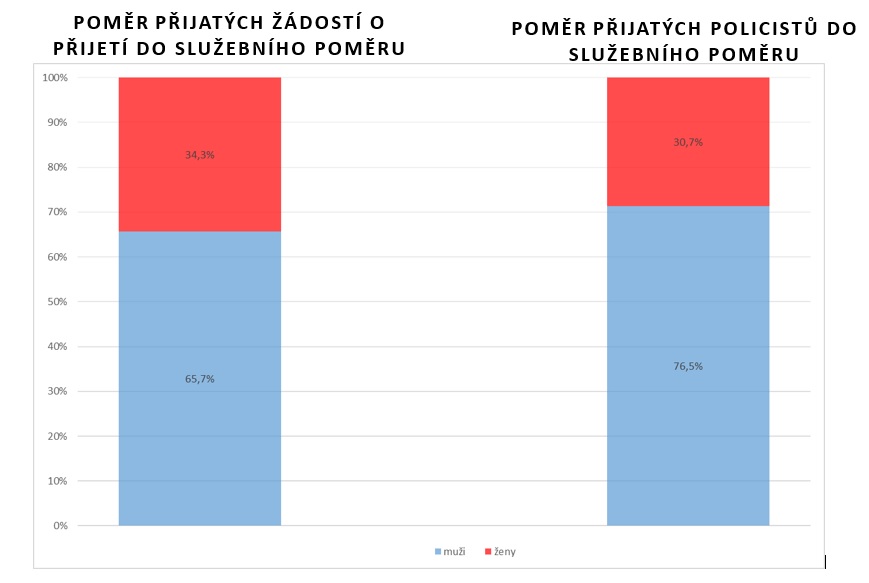 Ministerstvo obranyVýběr personálu v roce 2022 (nábor do AČR):Pro srovnání: výběr v roce 2021  Při náboru žen a mužů je uplatňován rovný přístup ke všem uchazečům/uchazečkám, pokud splní všechny zákonné podmínky povolání do služebního poměru (je občanem/občankou ČR starší 18 let, složil/a vojenskou přísahu, vykonal/a základní nebo náhradní vojenskou službu, není ke dni povolání do služebního poměru členem/členkou politické strany, politického hnutí a odborové organizace, je trestně bezúhonný/á, je zdravotně způsobilý/á k výkonu služby, splňuje kvalifikační předpoklady stanovené pro služební zařazení). Ženy zařazené do výběru jsou v rámci přípravy svědomité; v průběhu kurzu základní přípravy zdolávají problémy dobře, nerezignují. Negativem stále zůstává to, že při doplňování některých pozic (např. technik, elektromechanik, řidič) nedosahují požadované kvalifikace, neboť platí, že v civilní sféře je studium těchto oborů ve své většině záležitostí mužů. Následující graf znázorňuje průběh zvyšujícího se podílu vojákyň na celkovém počtu vojenského personálu - vybrané roky:  Ministerstvo vnitraÚspěšnost žen a mužů v rámci přijímacích řízení k PČR:Ministerstvo obranyVýběr personálu v roce 2022 (nábor do AČR):Pro srovnání: výběr v roce 2021  Při náboru žen a mužů je uplatňován rovný přístup ke všem uchazečům/uchazečkám, pokud splní všechny zákonné podmínky povolání do služebního poměru (je občanem/občankou ČR starší 18 let, složil/a vojenskou přísahu, vykonal/a základní nebo náhradní vojenskou službu, není ke dni povolání do služebního poměru členem/členkou politické strany, politického hnutí a odborové organizace, je trestně bezúhonný/á, je zdravotně způsobilý/á k výkonu služby, splňuje kvalifikační předpoklady stanovené pro služební zařazení). Ženy zařazené do výběru jsou v rámci přípravy svědomité; v průběhu kurzu základní přípravy zdolávají problémy dobře, nerezignují. Negativem stále zůstává to, že při doplňování některých pozic (např. technik, elektromechanik, řidič) nedosahují požadované kvalifikace, neboť platí, že v civilní sféře je studium těchto oborů ve své většině záležitostí mužů. Následující graf znázorňuje průběh zvyšujícího se podílu vojákyň na celkovém počtu vojenského personálu - vybrané roky:  Ministerstvo vnitraÚspěšnost žen a mužů v rámci přijímacích řízení k PČR:1.12 Jedenkrát ročně uskutečnit na vybraných českých ZÚ setkání s obránkyněmi lidských práv, novinářkami či NNO vedenými ženami.(MZV) Splněno  Splněno  U příležitosti Dne lidských práv dne 10. prosince se i v r. 2022 tradičně konalo setkání p. ministra zahraničních věcí se zahraničními obránci a obránkyněmi lidských práv žijícími v Česku; analogicky se k danému datu setkávají celosvětově také čeští tituláři a titulářky s obránci/obránkyněmi lidských práv v zemích vyslání (tam, kde to je možné a účelné). Kromě toho průběžně probíhají na úrovni ústředí i zastupitelských úřadů ad hoc setkání se zástupci a zástupkyněmi nevládních organizací a nezávislých médií. Setkání nejsou nijak genderově profilována, v praxi na nich jsou ženy zastoupeny. U příležitosti Dne lidských práv dne 10. prosince se i v r. 2022 tradičně konalo setkání p. ministra zahraničních věcí se zahraničními obránci a obránkyněmi lidských práv žijícími v Česku; analogicky se k danému datu setkávají celosvětově také čeští tituláři a titulářky s obránci/obránkyněmi lidských práv v zemích vyslání (tam, kde to je možné a účelné). Kromě toho průběžně probíhají na úrovni ústředí i zastupitelských úřadů ad hoc setkání se zástupci a zástupkyněmi nevládních organizací a nezávislých médií. Setkání nejsou nijak genderově profilována, v praxi na nich jsou ženy zastoupeny. U příležitosti Dne lidských práv dne 10. prosince se i v r. 2022 tradičně konalo setkání p. ministra zahraničních věcí se zahraničními obránci a obránkyněmi lidských práv žijícími v Česku; analogicky se k danému datu setkávají celosvětově také čeští tituláři a titulářky s obránci/obránkyněmi lidských práv v zemích vyslání (tam, kde to je možné a účelné). Kromě toho průběžně probíhají na úrovni ústředí i zastupitelských úřadů ad hoc setkání se zástupci a zástupkyněmi nevládních organizací a nezávislých médií. Setkání nejsou nijak genderově profilována, v praxi na nich jsou ženy zastoupeny.1.13 Zvýšit podíl zástupců/-kyň NNO a akademického sektoru na celkovém počtu členů/-nek meziresortní pracovní skupiny k Agendě WPS.(MZV/ÚV, NNO, akademická obec)Plněno průběžněPlněno průběžněÚřad vlády ČR v souladu se statutem meziresortní pracovní skupiny MZV k Agendě WPS navrhl nominace 4 zástupkyň akademického a neziskového sektoru do meziresortní pracovní skupiny (Kateřina Hodická, Genderové informační středisko NORA; Kateřina Krulišová, Nottingham Trent University; Míla O Sullivan, Ústav mezinárodních vztahů; Eva Valentová, Sdružení pro integraci a migraci). Tyto zástupkyně byly následně v roce 2021 předsedou meziresortní pracovní skupiny jmenovány jako řádné členky. V závěru roku 2022 zástupkyně Genderového informačního střediska NORA své členství ve skupině na vlastní žádost ukončila. Podíl zástupkyň NNO a akademického sektoru na celkovém počtu členů/členek je tak aktuálně 25%. Meziresortní pracovní skupina je otevřená přijímání dalších členů. Úřad vlády ČR v souladu se statutem meziresortní pracovní skupiny MZV k Agendě WPS navrhl nominace 4 zástupkyň akademického a neziskového sektoru do meziresortní pracovní skupiny (Kateřina Hodická, Genderové informační středisko NORA; Kateřina Krulišová, Nottingham Trent University; Míla O Sullivan, Ústav mezinárodních vztahů; Eva Valentová, Sdružení pro integraci a migraci). Tyto zástupkyně byly následně v roce 2021 předsedou meziresortní pracovní skupiny jmenovány jako řádné členky. V závěru roku 2022 zástupkyně Genderového informačního střediska NORA své členství ve skupině na vlastní žádost ukončila. Podíl zástupkyň NNO a akademického sektoru na celkovém počtu členů/členek je tak aktuálně 25%. Meziresortní pracovní skupina je otevřená přijímání dalších členů. Úřad vlády ČR v souladu se statutem meziresortní pracovní skupiny MZV k Agendě WPS navrhl nominace 4 zástupkyň akademického a neziskového sektoru do meziresortní pracovní skupiny (Kateřina Hodická, Genderové informační středisko NORA; Kateřina Krulišová, Nottingham Trent University; Míla O Sullivan, Ústav mezinárodních vztahů; Eva Valentová, Sdružení pro integraci a migraci). Tyto zástupkyně byly následně v roce 2021 předsedou meziresortní pracovní skupiny jmenovány jako řádné členky. V závěru roku 2022 zástupkyně Genderového informačního střediska NORA své členství ve skupině na vlastní žádost ukončila. Podíl zástupkyň NNO a akademického sektoru na celkovém počtu členů/členek je tak aktuálně 25%. Meziresortní pracovní skupina je otevřená přijímání dalších členů. 1.14 Zabezpečit minimálně dvě setkání meziresortní pracovní skupiny k Agendě WPS v každém kalendářním roce. (MZV/ÚV, MO, MV, MSp, NNO, akademická obec)1.14 Zabezpečit minimálně dvě setkání meziresortní pracovní skupiny k Agendě WPS v každém kalendářním roce. (MZV/ÚV, MO, MV, MSp, NNO, akademická obec) Splněno Jednání meziresortní pracovní skupiny se uskutečnilo v roce 2022 dvakrát, ve dnech 10.2. a 20.12. Hlavní agendou činnosti meziresortní pracovní skupiny byla výměna informací týkající se plnění NAP, dopad války Ruska proti Ukrajině na jeho implementaci a vzájemné informování o dalších aktivitách v oblasti Agendy WPS.   Jednání meziresortní pracovní skupiny se uskutečnilo v roce 2022 dvakrát, ve dnech 10.2. a 20.12. Hlavní agendou činnosti meziresortní pracovní skupiny byla výměna informací týkající se plnění NAP, dopad války Ruska proti Ukrajině na jeho implementaci a vzájemné informování o dalších aktivitách v oblasti Agendy WPS.   Jednání meziresortní pracovní skupiny se uskutečnilo v roce 2022 dvakrát, ve dnech 10.2. a 20.12. Hlavní agendou činnosti meziresortní pracovní skupiny byla výměna informací týkající se plnění NAP, dopad války Ruska proti Ukrajině na jeho implementaci a vzájemné informování o dalších aktivitách v oblasti Agendy WPS.  1.15 Zřídit funkci voleného místopředsedy/-kyně meziresortní pracovní skupiny k Agendě WPS. (MZV)1.15 Zřídit funkci voleného místopředsedy/-kyně meziresortní pracovní skupiny k Agendě WPS. (MZV) Prozatím nesplněnoPlnění proběhne v následujícím obdobíV návaznosti na jmenování členů/členek meziresortní pracovní skupiny z řad nevládního a akademického sektoru se předpokládá v průběhu roku 2023 zvolení místopředsedy/kyně z těchto řad. V návaznosti na jmenování členů/členek meziresortní pracovní skupiny z řad nevládního a akademického sektoru se předpokládá v průběhu roku 2023 zvolení místopředsedy/kyně z těchto řad. V návaznosti na jmenování členů/členek meziresortní pracovní skupiny z řad nevládního a akademického sektoru se předpokládá v průběhu roku 2023 zvolení místopředsedy/kyně z těchto řad. 1.16 Zajistit zastoupení NNO a akademické obce v rámci delegace ČR na zasedání Komise pro postavení žen. (MZV, ÚV)1.16 Zajistit zastoupení NNO a akademické obce v rámci delegace ČR na zasedání Komise pro postavení žen. (MZV, ÚV) SplněnoV roce 2022 proběhlo kvůli pandemii Covid-19 zasedání Komise OSN pro postavení žen v omezeném formátu. Delegace ČR v New Yorku proto byla pouze tříčlenná, pod vedením náměstkyně MPSV Martiny Štěpánkové, a se zastoupením ÚV ČR a MZV. ÚV ČR však ve spolupráci s NNO zorganizoval dva side eventy na okraj zasedání, s aktivním vystoupením zástupkyň českých NNO: Women at the frontline: knowledge, skills and leadership of women in climate action (17. 3. 2022) a Under one roof: Towards multidisciplinary help for victims of sexual and domestic violence (22. 3. 2022). Oba side eventy byly streamovány online. Na prvním side eventu vystoupila mj. předsedkyně České ženské lobby, na druhém vedoucí služby odborného sociálního poradenství organizace ROSA – centrum pro ženy a vedoucí terapeutických služeb, proFem.V roce 2022 proběhlo kvůli pandemii Covid-19 zasedání Komise OSN pro postavení žen v omezeném formátu. Delegace ČR v New Yorku proto byla pouze tříčlenná, pod vedením náměstkyně MPSV Martiny Štěpánkové, a se zastoupením ÚV ČR a MZV. ÚV ČR však ve spolupráci s NNO zorganizoval dva side eventy na okraj zasedání, s aktivním vystoupením zástupkyň českých NNO: Women at the frontline: knowledge, skills and leadership of women in climate action (17. 3. 2022) a Under one roof: Towards multidisciplinary help for victims of sexual and domestic violence (22. 3. 2022). Oba side eventy byly streamovány online. Na prvním side eventu vystoupila mj. předsedkyně České ženské lobby, na druhém vedoucí služby odborného sociálního poradenství organizace ROSA – centrum pro ženy a vedoucí terapeutických služeb, proFem.V roce 2022 proběhlo kvůli pandemii Covid-19 zasedání Komise OSN pro postavení žen v omezeném formátu. Delegace ČR v New Yorku proto byla pouze tříčlenná, pod vedením náměstkyně MPSV Martiny Štěpánkové, a se zastoupením ÚV ČR a MZV. ÚV ČR však ve spolupráci s NNO zorganizoval dva side eventy na okraj zasedání, s aktivním vystoupením zástupkyň českých NNO: Women at the frontline: knowledge, skills and leadership of women in climate action (17. 3. 2022) a Under one roof: Towards multidisciplinary help for victims of sexual and domestic violence (22. 3. 2022). Oba side eventy byly streamovány online. Na prvním side eventu vystoupila mj. předsedkyně České ženské lobby, na druhém vedoucí služby odborného sociálního poradenství organizace ROSA – centrum pro ženy a vedoucí terapeutických služeb, proFem.1.17 Uspořádat workshop/seminář s NNO a zástupci/-kyněmi občanské společnosti a businessu na téma WPS se zaměřením na konkrétní region. (MZV)1.17 Uspořádat workshop/seminář s NNO a zástupci/-kyněmi občanské společnosti a businessu na téma WPS se zaměřením na konkrétní region. (MZV) Prozatím nesplněnoPlnění proběhne v následujícím obdobíWorkshop byl původně plánován v rámci platformy ASEM (Asijsko – evropské setkání), nakonec se však neuskutečnil. Plnění opatření tak bylo odloženo na následující období.  Workshop byl původně plánován v rámci platformy ASEM (Asijsko – evropské setkání), nakonec se však neuskutečnil. Plnění opatření tak bylo odloženo na následující období.  Workshop byl původně plánován v rámci platformy ASEM (Asijsko – evropské setkání), nakonec se však neuskutečnil. Plnění opatření tak bylo odloženo na následující období.  Opatření(Odpovědná instituce/spolupracující instituce)	Vyhodnocení plnění opatření 2.1 Zařadit téma genderové rovnosti a WPS do kurzů přípravy lektorů/-ek primární prevence rizikového chování, který organizuje Univerzita obrany. (MO)SplněnoV akademickém roce 2022/2023 byl při Univerzitě obrany zahájen   a realizován, v rámci programu celoživotního vzdělávání, kurz „Lektor primární prevence rizikového chování”. 14 frekventantů/frekventantek  – příslušníků resortu MO – bude po absolvování závěrečné zkoušky v květnu 2023 připraveno prakticky vykonávat lektorskou činnost ve prospěch organizačních celků resortu MO. Součástí jejich přípravy je oblast genderové rovnosti v působnosti resortu MO.Další aktivita zaměřená k tématu proběhla v měsíci listopadu v rámci pravidelné Soustředěné odborné přípravy lektorů PRCH. Jednalo se o seminář „Práce s násilím v blízkých vztazích“. Seminář byl organizován ve spolupráci s Odborem rovnosti žen a mužů Úřadu vlády ČR v rámci projektu Posilování kapacit a metodologická podpora v prevenci domácího a genderově podmíněného násilí. Vedli jej kliničtí psychologové norské organizace Alternativ til Vold (Alternative to Violence), kteří lektorům prevence v rámci tématu představili i film „Zuřivec“(Angry man), včetně metodické podpory jeho využívání v lektorské praxi.Proškoleno bylo 20 lektorů prevence resortu MO. V akademickém roce 2022/2023 byl při Univerzitě obrany zahájen   a realizován, v rámci programu celoživotního vzdělávání, kurz „Lektor primární prevence rizikového chování”. 14 frekventantů/frekventantek  – příslušníků resortu MO – bude po absolvování závěrečné zkoušky v květnu 2023 připraveno prakticky vykonávat lektorskou činnost ve prospěch organizačních celků resortu MO. Součástí jejich přípravy je oblast genderové rovnosti v působnosti resortu MO.Další aktivita zaměřená k tématu proběhla v měsíci listopadu v rámci pravidelné Soustředěné odborné přípravy lektorů PRCH. Jednalo se o seminář „Práce s násilím v blízkých vztazích“. Seminář byl organizován ve spolupráci s Odborem rovnosti žen a mužů Úřadu vlády ČR v rámci projektu Posilování kapacit a metodologická podpora v prevenci domácího a genderově podmíněného násilí. Vedli jej kliničtí psychologové norské organizace Alternativ til Vold (Alternative to Violence), kteří lektorům prevence v rámci tématu představili i film „Zuřivec“(Angry man), včetně metodické podpory jeho využívání v lektorské praxi.Proškoleno bylo 20 lektorů prevence resortu MO. 2.2 Připravit úvodní e-learning na téma genderové rovnosti, který bude dostupný k využití pro pracovníky/-ice MZV, MV a MO. (ÚV/MZV, MV, MO)SplněnoÚV ČR v roce 2022 spustil e-learning k genderové rovnosti pro státní správu, který je zaměřený na řádné provádění Gender Impact Assessment a využívání Metodiky hodnocení dopadů na rovnost žen a mužů pro materiály předkládané vládě ČR.E-learning je dostupný na:  https://sway.office.com/N19nGE0OXP7mdlDA Odbor rovnosti žen a mužů ÚV ČR o dostupnosti e-learningu informoval resortní koordinátorky a koordinátory rovnosti žen a mužů a prostřednictvím svých webových stránek. ÚV ČR v roce 2022 spustil e-learning k genderové rovnosti pro státní správu, který je zaměřený na řádné provádění Gender Impact Assessment a využívání Metodiky hodnocení dopadů na rovnost žen a mužů pro materiály předkládané vládě ČR.E-learning je dostupný na:  https://sway.office.com/N19nGE0OXP7mdlDA Odbor rovnosti žen a mužů ÚV ČR o dostupnosti e-learningu informoval resortní koordinátorky a koordinátory rovnosti žen a mužů a prostřednictvím svých webových stránek. 2.3 Připravit e-learning na téma WPS,  který bude určený pro nové pracovníky/-ice pro Agendu WPS klíčových odborů a další zájemce/-kyně z řad MZV, MV, MO (MZV)Prozatím nesplněnoPlnění proběhne v následujícím obdobíKroky k přípravě e-learningu na téma WPS budou zahájeny v následujícím období ve spolupráci s akademickou obcí.Kroky k přípravě e-learningu na téma WPS budou zahájeny v následujícím období ve spolupráci s akademickou obcí.2.4 Provést každoroční školení na konkrétní téma v rámci Agendy WPS otevřené pro zájemce/-kyně ze státní správy, NNO a akademické obce. (MZV/ÚV)SplněnoMinisterstvo zahraničních věcíMZV uspořádalo dne 21. 6. 2022 ve spolupráci s ÚMV a Heinrich Böll Stiftung uzavřený seminář International Arms Trade and Gender-Responsive Human Rights pro pracovníky státní správy zapojené do posuzování žádostí o udělení licence na vývoz vojenského materiálu a zástupce občanské společnosti. MZV zahájilo na podzim 2022 přípravu setkání plánovaného na rok 2023.Úřad vládyJako každoročně se v rámci Diplomatické akademie MZV uskutečnila přednáška k genderové rovnosti ve vnějších vztazích, kterou zajišťuje Odbor rovnosti žen a mužů ÚV ČR. Přednáška, která se mj. zaměřila i na agendu WPS, byla otevřena zaměstnancům a zaměstnankyním MZV (pozn: součástí vzdělávacího kurikula diplomatických koncipientů je vždy modul na téma podpory lidských práv a transformační spolupráce v zahraniční politice, který zahrnuje i genderové aspekty a Agendu WPS). ÚV ČR dále zorganizoval seminář Uplatňování hlediska rovnosti žen a mužů v rámci CZ PRES (20. 4. 2022), který byl otevřen všem zaměstnancům a zaměstnankyním ústředních orgánů státní správy. S ohledem na fakt, že genderová rovnost je tématem, které se prolíná do řady agend a do činnosti řady formací Rady EU, bylo účelem semináře informovat zástupce a zástupkyně ministerstev o prioritách ČR v oblasti genderové rovnosti během CZ PRES a o možnostech začlenění genderového hlediska do plánovaných akcí a projednávaných agend. Diskutováno bylo také používání terminologie s cílem sjednotit přístup ČR během CZ PRES k návrhům a postojům členských států.Ministerstvo zahraničních věcíMZV uspořádalo dne 21. 6. 2022 ve spolupráci s ÚMV a Heinrich Böll Stiftung uzavřený seminář International Arms Trade and Gender-Responsive Human Rights pro pracovníky státní správy zapojené do posuzování žádostí o udělení licence na vývoz vojenského materiálu a zástupce občanské společnosti. MZV zahájilo na podzim 2022 přípravu setkání plánovaného na rok 2023.Úřad vládyJako každoročně se v rámci Diplomatické akademie MZV uskutečnila přednáška k genderové rovnosti ve vnějších vztazích, kterou zajišťuje Odbor rovnosti žen a mužů ÚV ČR. Přednáška, která se mj. zaměřila i na agendu WPS, byla otevřena zaměstnancům a zaměstnankyním MZV (pozn: součástí vzdělávacího kurikula diplomatických koncipientů je vždy modul na téma podpory lidských práv a transformační spolupráce v zahraniční politice, který zahrnuje i genderové aspekty a Agendu WPS). ÚV ČR dále zorganizoval seminář Uplatňování hlediska rovnosti žen a mužů v rámci CZ PRES (20. 4. 2022), který byl otevřen všem zaměstnancům a zaměstnankyním ústředních orgánů státní správy. S ohledem na fakt, že genderová rovnost je tématem, které se prolíná do řady agend a do činnosti řady formací Rady EU, bylo účelem semináře informovat zástupce a zástupkyně ministerstev o prioritách ČR v oblasti genderové rovnosti během CZ PRES a o možnostech začlenění genderového hlediska do plánovaných akcí a projednávaných agend. Diskutováno bylo také používání terminologie s cílem sjednotit přístup ČR během CZ PRES k návrhům a postojům členských států.2.5 Zajistit účast všech gender/WPS focal pointů na MZV, MO, MV a ÚV na odborném školení genderové problematiky. (MZV, MV, MO, ÚV)Plněno průběžněMinisterstvo zahraničních věcíViz plnění opatření 2.4., za účasti zástupce MZV (WPS focal point) na uvedených školeních.Ministerstvo vnitraZákladní vzdělávání týkající se rovnosti žen a mužů je zaměstnancům Ministerstva vnitra poskytováno již v rámci vstupního vzdělávání (pro nové zaměstnance úřadu), v kapitole nazvané Informace a ochraně lidských práv ve služebním úřadu Ministerstvo vnitra, rovném postavení a zákazu diskriminace.Ministerstvo obranyV rámci průběžného vzdělávání personálu MO probíhaly, v souladu s vnitřním předpisem k prosazování rovnosti žen a mužů, pravidelné vzdělávací aktivity určené všem zaměstnancům a zaměstnankyním,  včetně “WPS focal pointů”.  V dalším realizačním období plnění Agendy WPS předpokládáme využití  e-learningu na téma WPS, který připravuje MZV a který bude určený odborníkům/odbornicím pro tuto agendu, příp. dalším zájemcům. Ministerstvo zahraničních věcíViz plnění opatření 2.4., za účasti zástupce MZV (WPS focal point) na uvedených školeních.Ministerstvo vnitraZákladní vzdělávání týkající se rovnosti žen a mužů je zaměstnancům Ministerstva vnitra poskytováno již v rámci vstupního vzdělávání (pro nové zaměstnance úřadu), v kapitole nazvané Informace a ochraně lidských práv ve služebním úřadu Ministerstvo vnitra, rovném postavení a zákazu diskriminace.Ministerstvo obranyV rámci průběžného vzdělávání personálu MO probíhaly, v souladu s vnitřním předpisem k prosazování rovnosti žen a mužů, pravidelné vzdělávací aktivity určené všem zaměstnancům a zaměstnankyním,  včetně “WPS focal pointů”.  V dalším realizačním období plnění Agendy WPS předpokládáme využití  e-learningu na téma WPS, který připravuje MZV a který bude určený odborníkům/odbornicím pro tuto agendu, příp. dalším zájemcům. 2.6 Zajistit aktivní účast odborných zástupců/-kyň ÚV, MZV, MO, MV, policistů/-ek, vojáků/-kyň na mezinárodních vzdělávacích akcích a konferencích k problematice WPS. (MZV, MV, MO, ÚV)Plněno průběžněMinisterstvo zahraničních věcíZástupkyně MZV se zúčastnila čtvrtého zasedání sítě WPS Focal Points Network na úrovni capitals, které se konalo ve dnech 18. a 19. května 2022 v Ženevě a věnovalo se tématu "Partnerství pro změnu - proměňování agendy pro ženy, mír a bezpečnost v činy" a zejména participaci žen v mírových procesech a ochraně práv žen. Dále se účastnila virtuálních schůzek sítě WPS Focal Points Network a zasedání Komise OSN pro postavení žen v březnu 2022 v New Yorku. Ministerstvo vnitraVzdělávací kurikulum agentury EUAA je podpůrný nástroj, který členským státům umožňuje zvýšit kapacitu a kvalitu vnitrostátních azylových služeb a přispívá k implementaci společného evropského azylového systému. Portfolio vzdělávacích kurzů obsahuje řadu vzdělávacích modulů zaměřujících se na široké spektrum problematik souvisejících s institutem mezinárodní ochrany a péčí o žadatele. V rámci těchto kurzů nacházejí široké uplatnění témata genderu, sexuálně motivovaného násilí, obchodování s lidmi, základních práv atd., která jsou do kurikula kurzů organicky včleněna, a též tvoří osnovu kurzů speciálně na tato témata zaměřených. V oblasti vzdělávacích akcí a školení realizovaných ve spolupráci s agenturou EUAA v roce 2022, se MV ČR úspěšně dařilo zabezpečit podporu účasti žen na těchto školeních. Konkrétně bylo v roce 2022 v rámci realizovaných školících akcí úspěšně proškoleno celkem 25 pracovníků MV ČR; z nich bylo 19 žen a 6 mužů.Bohužel již v samém počátku roku 2022 došlo v rámci celého resortu MV k dalšímu zásadnímu ovlivnění školících plánů kvůli ozbrojenému konfliktu na území Ukrajiny a rozsáhlé vlně uprchlíků, kteří na území ČR hledali bezpečné útočiště. Výjimkou nebyly ani plánované školící aktivity v rámci Odboru azylové a migrační politiky (dále jen „OAMP“). Dlouhodobá potřeba mobilizace kapacit OAMP a celého resortu za účelem úspěšného zvládnutí výzev, které s sebou přinesla vlna žadatelů o dočasnou ochranu na území ČR, nedovolila realizovat všechny původně plánované školící aktivity. I přes nepříznivé podmínky se však v průběhu roku 2022, v rámci mezinárodního projektu „Reinforcement of EASO’s Asylum Support Teams - training of Member States’ officials/Asylum Teams Support“, podařilo vyškolit 17 nových národních expertů EUAA (15 žen a 2 muže). Tímto způsobem bylo v roce 2022 dosaženo významného posílení role žen v rámci personálního portfolia pro nominace k vyslání k plnění pracovních úkolů do zahraničí.Ministerstvo obranyV hodnoceném období absolvovaly dvě vojákyně zahraniční odborný kurs „Female Military officer Course“ a jeden voják zahraniční kurs „Gender Advisor course“.  Obdobně tomu bylo i v roce 2021.Dvě zástupkyně resortu MO se zúčastnily mezinárodní konference v mongolském Ulánbátaru, která se konala pod záštitou OSN. Za účasti 30 členských států OSN zde byla diskutována účast žen a posílení jejich role v mírových misích. Zástupce MO se zúčastnil mezinárodního semináře „International Women, Peace and Security Seminar 2022“ v bangladéšském Dhaká pořádaného při příležitosti setkání „WPS ChoDs Network“. Seminář byl zaměřen na výměnu zkušeností s implementací agendy WPS a ochranu zranitelných v konfliktech. Dvě zástupkyně resortu MO se účastnily konference ombudsmanských institucí v ozbrojených silách ICOAF v Oslu. K tématům konference patřila práva a povinnosti příslušníků ozbrojených sil v době míru a válečného stavu, genderová rovnost v ozbrojených silách a právo na zdravotní péči příslušníků ozbrojených sil po vojenském nasazení. Stálá delegátka AČR ve Výboru NATO pro genderové perspektivy se účastnila oficiálního zahájení pravidelné konference tohoto Výboru na téma "Gender Perspective in NATO 2022: Integrating Gender Perspective – Moving from Policy to Practice".Úřad vládyByla zajištěna účast na jednání Komise OSN pro postavení žen, kde byla agenda WPS diskutována.Ministerstvo zahraničních věcíZástupkyně MZV se zúčastnila čtvrtého zasedání sítě WPS Focal Points Network na úrovni capitals, které se konalo ve dnech 18. a 19. května 2022 v Ženevě a věnovalo se tématu "Partnerství pro změnu - proměňování agendy pro ženy, mír a bezpečnost v činy" a zejména participaci žen v mírových procesech a ochraně práv žen. Dále se účastnila virtuálních schůzek sítě WPS Focal Points Network a zasedání Komise OSN pro postavení žen v březnu 2022 v New Yorku. Ministerstvo vnitraVzdělávací kurikulum agentury EUAA je podpůrný nástroj, který členským státům umožňuje zvýšit kapacitu a kvalitu vnitrostátních azylových služeb a přispívá k implementaci společného evropského azylového systému. Portfolio vzdělávacích kurzů obsahuje řadu vzdělávacích modulů zaměřujících se na široké spektrum problematik souvisejících s institutem mezinárodní ochrany a péčí o žadatele. V rámci těchto kurzů nacházejí široké uplatnění témata genderu, sexuálně motivovaného násilí, obchodování s lidmi, základních práv atd., která jsou do kurikula kurzů organicky včleněna, a též tvoří osnovu kurzů speciálně na tato témata zaměřených. V oblasti vzdělávacích akcí a školení realizovaných ve spolupráci s agenturou EUAA v roce 2022, se MV ČR úspěšně dařilo zabezpečit podporu účasti žen na těchto školeních. Konkrétně bylo v roce 2022 v rámci realizovaných školících akcí úspěšně proškoleno celkem 25 pracovníků MV ČR; z nich bylo 19 žen a 6 mužů.Bohužel již v samém počátku roku 2022 došlo v rámci celého resortu MV k dalšímu zásadnímu ovlivnění školících plánů kvůli ozbrojenému konfliktu na území Ukrajiny a rozsáhlé vlně uprchlíků, kteří na území ČR hledali bezpečné útočiště. Výjimkou nebyly ani plánované školící aktivity v rámci Odboru azylové a migrační politiky (dále jen „OAMP“). Dlouhodobá potřeba mobilizace kapacit OAMP a celého resortu za účelem úspěšného zvládnutí výzev, které s sebou přinesla vlna žadatelů o dočasnou ochranu na území ČR, nedovolila realizovat všechny původně plánované školící aktivity. I přes nepříznivé podmínky se však v průběhu roku 2022, v rámci mezinárodního projektu „Reinforcement of EASO’s Asylum Support Teams - training of Member States’ officials/Asylum Teams Support“, podařilo vyškolit 17 nových národních expertů EUAA (15 žen a 2 muže). Tímto způsobem bylo v roce 2022 dosaženo významného posílení role žen v rámci personálního portfolia pro nominace k vyslání k plnění pracovních úkolů do zahraničí.Ministerstvo obranyV hodnoceném období absolvovaly dvě vojákyně zahraniční odborný kurs „Female Military officer Course“ a jeden voják zahraniční kurs „Gender Advisor course“.  Obdobně tomu bylo i v roce 2021.Dvě zástupkyně resortu MO se zúčastnily mezinárodní konference v mongolském Ulánbátaru, která se konala pod záštitou OSN. Za účasti 30 členských států OSN zde byla diskutována účast žen a posílení jejich role v mírových misích. Zástupce MO se zúčastnil mezinárodního semináře „International Women, Peace and Security Seminar 2022“ v bangladéšském Dhaká pořádaného při příležitosti setkání „WPS ChoDs Network“. Seminář byl zaměřen na výměnu zkušeností s implementací agendy WPS a ochranu zranitelných v konfliktech. Dvě zástupkyně resortu MO se účastnily konference ombudsmanských institucí v ozbrojených silách ICOAF v Oslu. K tématům konference patřila práva a povinnosti příslušníků ozbrojených sil v době míru a válečného stavu, genderová rovnost v ozbrojených silách a právo na zdravotní péči příslušníků ozbrojených sil po vojenském nasazení. Stálá delegátka AČR ve Výboru NATO pro genderové perspektivy se účastnila oficiálního zahájení pravidelné konference tohoto Výboru na téma "Gender Perspective in NATO 2022: Integrating Gender Perspective – Moving from Policy to Practice".Úřad vládyByla zajištěna účast na jednání Komise OSN pro postavení žen, kde byla agenda WPS diskutována.2.7 Pravidelně každoročně přispívat do rozpočtu UN Women. (MZV)SplněnoČR přispěla do rozpočtu UN Women částkou 400 tis. CZK (stejně jako v letech předchozích).  ČR přispěla do rozpočtu UN Women částkou 400 tis. CZK (stejně jako v letech předchozích).  2.8 Aktivně kandidovat na členství v Komisi pro postavení žen na léta 2023-2027. (MZV/ÚV)SplněnoČR aktivně kandidovala na členství v Komisi OSN pro postavení žen na léta 2023-2027. Volby proběhly v dubnu 2022 a ČR byla zvolena.ČR aktivně kandidovala na členství v Komisi OSN pro postavení žen na léta 2023-2027. Volby proběhly v dubnu 2022 a ČR byla zvolena.2.9 Aktivně se účastnit jednání Skupiny přátel Agendy WPS v New Yorku a Ženevě. (MZV)Plněno průběžně Setkání newyorské Skupiny přátel Agendy WPS proběhla 28.2., 1.4., 29.9. a 5.12. 2022. ČR se zúčastnila všech jednání, která tradičně sestávají z brífinků členů RB OSN o aktivitách neformální skupiny expertů, nebo o připravovaných zasedáních RB OSN spojených s Agendou WPS. ČR se také připojila ke všem společným projevům skupiny předneseným v roce 2022. V Ženevě neproběhlo žádné formální setkání Skupiny přátel Agendy WPS. Setkání newyorské Skupiny přátel Agendy WPS proběhla 28.2., 1.4., 29.9. a 5.12. 2022. ČR se zúčastnila všech jednání, která tradičně sestávají z brífinků členů RB OSN o aktivitách neformální skupiny expertů, nebo o připravovaných zasedáních RB OSN spojených s Agendou WPS. ČR se také připojila ke všem společným projevům skupiny předneseným v roce 2022. V Ženevě neproběhlo žádné formální setkání Skupiny přátel Agendy WPS.2.10 Zajistit aktivní účast ČR na jednáních pracovní skupiny EU k Agendě WPS. (MZV) SplněnoBěhem roku 2022 se uskutečnilo zvláštní setkání Task Force k WPS věnované situaci žen a dívek na Ukrajině a v regionu organizované ve spolupráci s UN Women a Care International, kterého se zúčastnila zástupkyně Stálého zastoupení ČR v Bruselu. Jiná jednání Task Force se během roku 2022 neuskutečnila.Během roku 2022 se uskutečnilo zvláštní setkání Task Force k WPS věnované situaci žen a dívek na Ukrajině a v regionu organizované ve spolupráci s UN Women a Care International, kterého se zúčastnila zástupkyně Stálého zastoupení ČR v Bruselu. Jiná jednání Task Force se během roku 2022 neuskutečnila.2.11 Konzultovat s partnerskými zeměmi téma WPS nebo genderovou problematiku. (MZV, MO) Plněno průběžně  Ministerstvo zahraničíTéma WPS je průběžně diskutováno v rámci agendy společné zahraniční a bezpečnostní politiky na různých úrovních a v rámci různých formátů. ČR rovněž konzultuje pravidelně v rámci EU Task Force k Agendě WPS a zařazuje téma v relevantních případech do bilaterálních dialogů.Ministerstvo obranyTéma WPS a genderová problematika byla ve vhodných a odůvodněných případech konzultována s partnery, zejména s Jordánskem a Kanadou. Dále ČR v rámci svého velení EUTM – Mali ve druhé polovině roku 2022 obsadila pozici „Human Rights and Gender Advisor“ v rámci struktury mise. Dvě důstojnice AČR prezentovaly best practices v mongolském Ulanbataru. Česká prezentace se týkala náboru  a udržitelnosti žen v AČR.   Ministerstvo zahraničíTéma WPS je průběžně diskutováno v rámci agendy společné zahraniční a bezpečnostní politiky na různých úrovních a v rámci různých formátů. ČR rovněž konzultuje pravidelně v rámci EU Task Force k Agendě WPS a zařazuje téma v relevantních případech do bilaterálních dialogů.Ministerstvo obranyTéma WPS a genderová problematika byla ve vhodných a odůvodněných případech konzultována s partnery, zejména s Jordánskem a Kanadou. Dále ČR v rámci svého velení EUTM – Mali ve druhé polovině roku 2022 obsadila pozici „Human Rights and Gender Advisor“ v rámci struktury mise. Dvě důstojnice AČR prezentovaly best practices v mongolském Ulanbataru. Česká prezentace se týkala náboru  a udržitelnosti žen v AČR. 2.12 Identifikovat a následně realizovat vhodný projekt zaměřený na implementaci Agendy WPS ve spolupráci se zahraničním partnerem. (MO, MZV)Plněno průběžně Ministerstvo obrany V září 2022 navštívila ČR jordánská expertní delegace v oblasti rovných příležitostí, kterou vedla ředitelka pro genderové záležitosti Jordánských ozbrojených sil. Delegace jednala s náměstkem pro řízení Sekce obranné politiky a strategie či s poradkyní NGŠ AČR a navštívila také 13. dělostřelecký pluk (13.dp) v Jincích. V rámci návštěvy u 13.dp proběhla beseda zaměřená na rovné příležitosti a výměna zkušeností s vojákyněmi AČR. Souběžně s expertní delegací navštívila ČR ženská speciální jednotka Jordánských ozbrojených sil, která společně s Policií ČR předvedla dynamickou ukázku v rámci Dnů NATO 2022. Ministerstvo zahraničíImplementace agendy WPS je od r. 2019 zahrnuta do identifikace malých lokálních projektů zahraniční rozvojové spolupráce, které jsou realizovány zastupitelskými úřady ČR. Ministerstvo obrany V září 2022 navštívila ČR jordánská expertní delegace v oblasti rovných příležitostí, kterou vedla ředitelka pro genderové záležitosti Jordánských ozbrojených sil. Delegace jednala s náměstkem pro řízení Sekce obranné politiky a strategie či s poradkyní NGŠ AČR a navštívila také 13. dělostřelecký pluk (13.dp) v Jincích. V rámci návštěvy u 13.dp proběhla beseda zaměřená na rovné příležitosti a výměna zkušeností s vojákyněmi AČR. Souběžně s expertní delegací navštívila ČR ženská speciální jednotka Jordánských ozbrojených sil, která společně s Policií ČR předvedla dynamickou ukázku v rámci Dnů NATO 2022. Ministerstvo zahraničíImplementace agendy WPS je od r. 2019 zahrnuta do identifikace malých lokálních projektů zahraniční rozvojové spolupráce, které jsou realizovány zastupitelskými úřady ČR.2.13 Organizovat každoroční konference na téma genderové rovnosti v zahraniční politice a WPS. (MZV/ÚV, NNO, akademická obec) Prozatím nesplněnoPlnění proběhne v následujícím období Konference na téma genderové rovnosti v zahraniční politice a WPS nebyla v roce 2022 zorganizována.V souvislosti s tématem genderové perspektivy obnovy Ukrajiny proběhla dne 8. 11. 2022 veřejná debata Transnational Feminist Solidarity with Ukraine’s Resistance and Recovery, kterou pořádala Genderová expertní komora ČR za účasti programové ředitelky Sdružení pro integraci a migraci, ukrajinské socioložky, ukrajinské aktivistky a žurnalisty.Souhrn aktivit akademického sektoru k tématu genderové rovnosti v zahraniční politice a WPS v roce 2022:výzkumný grant od British Academy nazvaný „Regional Cultures and Challenges: Implementation of UN’s Women, Peace and Security Agenda (WPS) in Central and Eastern Europe (CEE) pro vědecké pracovnice Nottingham Trent University a Ústavu mezinárodních vztahů. V rámci grantu probíhá výzkum na implementaci agendy WPS v ČR, Polsku, Slovensku a Rumunsko. Grant je plněn v období 2022 - 2024. účast expertky na agendu WPS Nottingham Trent University na konferenci na Royal Military Academy Sanhurst na téma Women, Peace and Security v únoru 2022. Publikace z této konference vyšla v lednu 2023.zástupkyně akademického sektoru v Meziresortní pracovní skupině pro agendu WPS publikovaly kapitolu, která se zabývá tématem produkce znalosti ve feministických bezpečnostních studiích včetně WPS.expertka na agendu WPS ÚMV organizovala dvě akce k genderové dimenzi ruské invaze Ukrajiny: Ukrainian Feminist´s Responses to the Russian Invasion (květen 2022, ÚMV ve spolupráci s Henrich Böll Stiftung).Transnational Feminist Solidarity with Ukraine’s Resistance and Recovery (říjen 2022, ve spolupráci s GEK ČR, SÚ AV ČR)expertka na agendu WPS ÚMV se zúčastnila výroční konference Výboru NATO pro genderové perspektivy v říjnu 2022 v Bruselu. Dále v roce 2022 publikovala několik popularizačních textů v češtině a angličtině k genderu, WPS a ruské agresi vůči Ukrajině. Konference na téma genderové rovnosti v zahraniční politice a WPS nebyla v roce 2022 zorganizována.V souvislosti s tématem genderové perspektivy obnovy Ukrajiny proběhla dne 8. 11. 2022 veřejná debata Transnational Feminist Solidarity with Ukraine’s Resistance and Recovery, kterou pořádala Genderová expertní komora ČR za účasti programové ředitelky Sdružení pro integraci a migraci, ukrajinské socioložky, ukrajinské aktivistky a žurnalisty.Souhrn aktivit akademického sektoru k tématu genderové rovnosti v zahraniční politice a WPS v roce 2022:výzkumný grant od British Academy nazvaný „Regional Cultures and Challenges: Implementation of UN’s Women, Peace and Security Agenda (WPS) in Central and Eastern Europe (CEE) pro vědecké pracovnice Nottingham Trent University a Ústavu mezinárodních vztahů. V rámci grantu probíhá výzkum na implementaci agendy WPS v ČR, Polsku, Slovensku a Rumunsko. Grant je plněn v období 2022 - 2024. účast expertky na agendu WPS Nottingham Trent University na konferenci na Royal Military Academy Sanhurst na téma Women, Peace and Security v únoru 2022. Publikace z této konference vyšla v lednu 2023.zástupkyně akademického sektoru v Meziresortní pracovní skupině pro agendu WPS publikovaly kapitolu, která se zabývá tématem produkce znalosti ve feministických bezpečnostních studiích včetně WPS.expertka na agendu WPS ÚMV organizovala dvě akce k genderové dimenzi ruské invaze Ukrajiny: Ukrainian Feminist´s Responses to the Russian Invasion (květen 2022, ÚMV ve spolupráci s Henrich Böll Stiftung).Transnational Feminist Solidarity with Ukraine’s Resistance and Recovery (říjen 2022, ve spolupráci s GEK ČR, SÚ AV ČR)expertka na agendu WPS ÚMV se zúčastnila výroční konference Výboru NATO pro genderové perspektivy v říjnu 2022 v Bruselu. Dále v roce 2022 publikovala několik popularizačních textů v češtině a angličtině k genderu, WPS a ruské agresi vůči Ukrajině.2.14 Vytvoření webové stránky k tématice WPS. (MZV)SplněnoV rámci webové stránky MZV byla vytvořena samostatná kapitola „Ženy, mír a bezpečnost“, která obsahuje základní informace o agendě. Na stránce jsou rovněž odkazy na texty 1. a 2. NAP a na Implementační zprávy za uplynulé roky. Stránka má i anglickou verzi.https://www.mzv.cz/jnp/cz/zahranicni_vztahy/agenda_zeny_mir_a_bezpecnost/index.htmlhttps://www.mzv.cz/jnp/en/foreign_relations/women_peace_and_security/index.htmlV rámci webové stránky MZV byla vytvořena samostatná kapitola „Ženy, mír a bezpečnost“, která obsahuje základní informace o agendě. Na stránce jsou rovněž odkazy na texty 1. a 2. NAP a na Implementační zprávy za uplynulé roky. Stránka má i anglickou verzi.https://www.mzv.cz/jnp/cz/zahranicni_vztahy/agenda_zeny_mir_a_bezpecnost/index.htmlhttps://www.mzv.cz/jnp/en/foreign_relations/women_peace_and_security/index.html2.15 Ukotvit agendu genderové rovnosti/WPS v činnosti dotčených odborů v organizačních řádech MZV, MV a MO.(MZV, MV, MO)Plněno průběžněMinisterstvo zahraničních věcíAgenda genderové rovnosti je ukotvena v čl. 36, odst. 10 Organizačního řádu MZV: „Odbor kanceláře státního tajemníka a koncepčního řízení ve věcech státní služby (…) zabezpečuje výkon agendy související s problematikou genderové rovnosti, včetně gender focal pointu.” Agenda WPS je ukotvena v čl. 44, odst. 6 Organizačního řádu MZV: „Odbor Organizace spojených národů a globálních otázek (…) zabezpečuje a koordinuje Agendu ženy, mír, bezpečnost a zřizuje národní focal point. Koordinuje přípravu a implementaci Národního akčního plánu a řídí pracovní skupinu k Agendě ženy, mír, bezpečnost.“Ministerstvo vnitraAgenda WPS není výslovně uvedena v Organizačním řádu Ministerstva vnitra. V rámci Kanceláře státního tajemníka je uvedena koordinace lidskoprávních agend, kam spadá i Agenda WPS: („Koordinace aktivit resortu v oblasti prosazování rovných příležitostí mužů a žen“)Ministerstvo obranyV resortu MO byla dotčená agenda ukotvena (stejně tak jako tomu bylo v roce 2021) v následujících organizačních útvarech: v sekci státního tajemníka MO, v podřízenosti Státního tajemníka v MO (členka meziresortní pracovní skupiny k agendě WPS a koordinátorka rovnosti žen a mužů v působnosti resortu MO); v oddělení zahraniční spolupráce, odboru obranné politiky, Sekce obranné politiky a strategie MO (člen meziresortní pracovní skupiny k agendě WPS);  v osobním štábu Náčelníka Generálního štábu AČR (dále jen NGŠ AČR), Velení AČR (poradkyně NGŠ AČR pro oblast doplňování personálem a problematiku rovných příležitostí mužů a žen); ve vnitřním předpisu – rozkazu ministra obrany k prosazování principu rovnosti žen a mužů v působnosti resortu MO - je ukotvena pozice Stálé delegátky AČR ve Výboru NATO pro genderové perspektivy, kterou jmenuje NGŠ AČR (členka meziresortní pracovní skupiny k agendě WPS).  Ministerstvo zahraničních věcíAgenda genderové rovnosti je ukotvena v čl. 36, odst. 10 Organizačního řádu MZV: „Odbor kanceláře státního tajemníka a koncepčního řízení ve věcech státní služby (…) zabezpečuje výkon agendy související s problematikou genderové rovnosti, včetně gender focal pointu.” Agenda WPS je ukotvena v čl. 44, odst. 6 Organizačního řádu MZV: „Odbor Organizace spojených národů a globálních otázek (…) zabezpečuje a koordinuje Agendu ženy, mír, bezpečnost a zřizuje národní focal point. Koordinuje přípravu a implementaci Národního akčního plánu a řídí pracovní skupinu k Agendě ženy, mír, bezpečnost.“Ministerstvo vnitraAgenda WPS není výslovně uvedena v Organizačním řádu Ministerstva vnitra. V rámci Kanceláře státního tajemníka je uvedena koordinace lidskoprávních agend, kam spadá i Agenda WPS: („Koordinace aktivit resortu v oblasti prosazování rovných příležitostí mužů a žen“)Ministerstvo obranyV resortu MO byla dotčená agenda ukotvena (stejně tak jako tomu bylo v roce 2021) v následujících organizačních útvarech: v sekci státního tajemníka MO, v podřízenosti Státního tajemníka v MO (členka meziresortní pracovní skupiny k agendě WPS a koordinátorka rovnosti žen a mužů v působnosti resortu MO); v oddělení zahraniční spolupráce, odboru obranné politiky, Sekce obranné politiky a strategie MO (člen meziresortní pracovní skupiny k agendě WPS);  v osobním štábu Náčelníka Generálního štábu AČR (dále jen NGŠ AČR), Velení AČR (poradkyně NGŠ AČR pro oblast doplňování personálem a problematiku rovných příležitostí mužů a žen); ve vnitřním předpisu – rozkazu ministra obrany k prosazování principu rovnosti žen a mužů v působnosti resortu MO - je ukotvena pozice Stálé delegátky AČR ve Výboru NATO pro genderové perspektivy, kterou jmenuje NGŠ AČR (členka meziresortní pracovní skupiny k agendě WPS).   Opatření(Odpovědná instituce/spolupracující instituce)	Vyhodnocení plnění opatření3.1 Do zpráv o vývoji v konfliktních zemích a prioritních zemích ZRS zařadit alespoň 1x ročně genderovou analýzu. (MZV)Plněno průběžně Pravidelné zpravodajství je aktuálně zaměřeno na dění v prioritních a konfliktních zemích s důrazem na postup implementace projektů zahraniční rozvojové spolupráce a humanitární pomoci ČR. Průřezová témata a gender včetně zmapování situace v zemi je jedním z východisek pro nově připravované programy Bilaterální rozvojové spolupráce s prioritními zeměmi na roky 2024-2030. Požadavek genderové analýzy bude návazně zařazen do pravidelného zpravodajství ze zastupitelských úřadů.Specificky, zpravodajství v oblasti genderové problematiky na Ukrajině je poskytováno především prostřednictvím donorských koordinačních skupin a mezinárodních organizací, jejichž činnost v této oblasti ČR v roce 2022 na Ukrajině a v Moldavsku podpořila. Pravidelné zpravodajství je aktuálně zaměřeno na dění v prioritních a konfliktních zemích s důrazem na postup implementace projektů zahraniční rozvojové spolupráce a humanitární pomoci ČR. Průřezová témata a gender včetně zmapování situace v zemi je jedním z východisek pro nově připravované programy Bilaterální rozvojové spolupráce s prioritními zeměmi na roky 2024-2030. Požadavek genderové analýzy bude návazně zařazen do pravidelného zpravodajství ze zastupitelských úřadů.Specificky, zpravodajství v oblasti genderové problematiky na Ukrajině je poskytováno především prostřednictvím donorských koordinačních skupin a mezinárodních organizací, jejichž činnost v této oblasti ČR v roce 2022 na Ukrajině a v Moldavsku podpořila.3.2 Vhodnou formou informovat migranty/-ky o podpůrných službách v oblasti prevence, pomoci, péče a zotavení se z domácího, sexuálního a genderově podmíněného násilí.(MV/NNO)Plněno průběžně Od 1. 1. 2021 je v platnosti nová zákonná povinnost absolvovat adaptačně-integrační kurz pro vybrané skupiny cizinců ze třetích zemí. Adaptačně-integrační kurz je kurz, v rámci kterého jsou cizinci seznámeni s právy a povinnostmi vyplývajícími z jejich pobytu na území České republiky, se základními hodnotami ČR, s místními poměry a s kulturními zvyklostmi, které v ČR převládají. Účastníkům kurzu navíc jsou poskytnuty informace o organizacích a institucích poskytujících cizincům bezplatné poradenství. Od obecných informací se cizinci na adaptačně-integračních kurzech dozvídají i o ochraně lidských práv, rovnosti žen a mužů a prevenci či posléze pomoci při domácím násilí. Cizinci na kurzech jsou upozorňování na organizace, které v této oblasti mohou daným cizincům pomoct. Tyto a další informace jsou prezentovány na všech adaptačně-integračních kurzech. Všichni účastníci obdrželi tyto informace.Organizace Sdružení pro integraci a migraci, o. p. s. (SIMI), jakožto registrovaná sociální služba, poskytovala během daného období kontinuální právní a sociální poradenství migrantkám pobývajícím v ČR, přičemž mezi často řešená témata patří i prevence a ochrana před domácím a genderově podmíněným násilím (např. na pracovišti či ve veřejném prostoru). Na poradenství pak navazovaly služby psychosociální/terapeutické pomoci a interkulturní práci (v případě potřeby jednat s lékaři, úřady či jinými veřejnými institucemi). V roce 2022 se této individuální podpory dostalo 240 ženám migrantkám a dalším desítkám držitelek dočasné ochrany.Dále byl v organizaci SIMI vytvořený seznam linek pomoci pro oběti domácího násilí a sexuálního obtěžování, násilí na ženách vykořisťování, a to v českém, ukrajinském, anglickém a mongolském jazyce. Základní kontakty pomoci a první kroky k bezpečí pak poskytuje informační leták „Nebudu obětí!“ dostupný v 5 jazycích, včetně nejnověji i jazyka ukrajinského. Ze zahraniční spolupráce pak vznikl informační leták Beware of sexual exploitation (Vyvarujte se sexuálnímu vykořisťování) ve 3 jazykových verzích (anglicky, rusky a ukrajinsky), který byl pro migrantky v ČR doplněn o český a mongolský překlad. Od 1. 1. 2021 je v platnosti nová zákonná povinnost absolvovat adaptačně-integrační kurz pro vybrané skupiny cizinců ze třetích zemí. Adaptačně-integrační kurz je kurz, v rámci kterého jsou cizinci seznámeni s právy a povinnostmi vyplývajícími z jejich pobytu na území České republiky, se základními hodnotami ČR, s místními poměry a s kulturními zvyklostmi, které v ČR převládají. Účastníkům kurzu navíc jsou poskytnuty informace o organizacích a institucích poskytujících cizincům bezplatné poradenství. Od obecných informací se cizinci na adaptačně-integračních kurzech dozvídají i o ochraně lidských práv, rovnosti žen a mužů a prevenci či posléze pomoci při domácím násilí. Cizinci na kurzech jsou upozorňování na organizace, které v této oblasti mohou daným cizincům pomoct. Tyto a další informace jsou prezentovány na všech adaptačně-integračních kurzech. Všichni účastníci obdrželi tyto informace.Organizace Sdružení pro integraci a migraci, o. p. s. (SIMI), jakožto registrovaná sociální služba, poskytovala během daného období kontinuální právní a sociální poradenství migrantkám pobývajícím v ČR, přičemž mezi často řešená témata patří i prevence a ochrana před domácím a genderově podmíněným násilím (např. na pracovišti či ve veřejném prostoru). Na poradenství pak navazovaly služby psychosociální/terapeutické pomoci a interkulturní práci (v případě potřeby jednat s lékaři, úřady či jinými veřejnými institucemi). V roce 2022 se této individuální podpory dostalo 240 ženám migrantkám a dalším desítkám držitelek dočasné ochrany.Dále byl v organizaci SIMI vytvořený seznam linek pomoci pro oběti domácího násilí a sexuálního obtěžování, násilí na ženách vykořisťování, a to v českém, ukrajinském, anglickém a mongolském jazyce. Základní kontakty pomoci a první kroky k bezpečí pak poskytuje informační leták „Nebudu obětí!“ dostupný v 5 jazycích, včetně nejnověji i jazyka ukrajinského. Ze zahraniční spolupráce pak vznikl informační leták Beware of sexual exploitation (Vyvarujte se sexuálnímu vykořisťování) ve 3 jazykových verzích (anglicky, rusky a ukrajinsky), který byl pro migrantky v ČR doplněn o český a mongolský překlad.3.3 Vytvořit vzdělávací modul k představení právních a kulturních odlišností v oblasti sexuálního a genderově podmíněného násilí se zaměřením na citlivý přístup a odlišnosti vnímání této problematiky v jiných kulturách a zemích.(MV/NNO)Plněno průběžně Policejní akademie vypracovala vzdělávací modul zaměřený na oblast „Právní a kulturní odlišnosti v oblasti sexuálního a genderově podmíněného násilí se zaměřením na citlivý přístup a odlišnosti vnímání této problematiky v jiných kulturách a zemích“, který byl konzultován i s Útvarem policejního vzdělávání a služební přípravy PČR. Modul bude součástí Katalogu celoživotního vzdělávání Policejní akademie v akademickém roce 2023/2024.Zástupci Sdružení pro integraci a migraci o. p. s. (SIMI) a Acorus z.ú. realizovali školení ohledně prevence a pomoci ženám prchajícím z Ukrajiny před válkou pro zástupce pomáhajících profesí a dobrovolníky z Inicitiavy Hlavák působící jako první kontaktní body pro nově příchozí do Prahy. Z online webináře "Ženy v migraci - identifikace a komunikace s oběťmi domácího násilí mezi uprchlicemi“ jsou pořízeny videozáznamy s prezentacemi, určené k dalšímu šíření (Právní specifika u domácího násilí s migračním prvkem; Identifikace obětí násilí a základní komunikace s obětí). Pomoci migrantkám a prevenci domácího a genderově podmíněného násilí byla věnovaná i advokační činnost organizace SIMI na různých úrovních, přičemž nejzásadnější podněty připomínky byly v roce 2022 předloženy a zohledněny v rámci aktualizace Akčního plánu prevence a potírání domácího a genderově podmíněného násilí pro období 2023 – 2026. Policejní akademie vypracovala vzdělávací modul zaměřený na oblast „Právní a kulturní odlišnosti v oblasti sexuálního a genderově podmíněného násilí se zaměřením na citlivý přístup a odlišnosti vnímání této problematiky v jiných kulturách a zemích“, který byl konzultován i s Útvarem policejního vzdělávání a služební přípravy PČR. Modul bude součástí Katalogu celoživotního vzdělávání Policejní akademie v akademickém roce 2023/2024.Zástupci Sdružení pro integraci a migraci o. p. s. (SIMI) a Acorus z.ú. realizovali školení ohledně prevence a pomoci ženám prchajícím z Ukrajiny před válkou pro zástupce pomáhajících profesí a dobrovolníky z Inicitiavy Hlavák působící jako první kontaktní body pro nově příchozí do Prahy. Z online webináře "Ženy v migraci - identifikace a komunikace s oběťmi domácího násilí mezi uprchlicemi“ jsou pořízeny videozáznamy s prezentacemi, určené k dalšímu šíření (Právní specifika u domácího násilí s migračním prvkem; Identifikace obětí násilí a základní komunikace s obětí). Pomoci migrantkám a prevenci domácího a genderově podmíněného násilí byla věnovaná i advokační činnost organizace SIMI na různých úrovních, přičemž nejzásadnější podněty připomínky byly v roce 2022 předloženy a zohledněny v rámci aktualizace Akčního plánu prevence a potírání domácího a genderově podmíněného násilí pro období 2023 – 2026.3.4 Aktivně kandidovat na členství v Radě OSN pro lidská práva na léta 2025-2027.(MZV)Plněno průběžněCílem ČR je konzistentně a aktivně působit v Radě OSN pro lidská práva (RLP), a proto ČR rozhodla v roce 2019 o své další kandidatuře do RLP na období 2025 – 2027. Volby se uskuteční na podzim 2024 během zasedání Valného shromáždění OSN. Pro regionální skupinu východní Evropy jsou ve volbách vyhrazena celkem 2 místa, o která se v současnosti ucházejí dva kandidáti (kromě ČR ještě Severní Makedonie). V roce 2022 se česká kampaň soustředila především na získávání podpory ze strany členských států OSN. Výchozí pozici před volbami si ČR upevňuje také tím, že v návaznosti na odebrání členských práv v RLP Rusku a jeho následnou rezignaci předložila ČR vlastní kandidaturu a dne 10. 5. 2022 byla zvolena do RLP na zbytek funkčního období Ruska, tj. do konce roku 2023.Cílem ČR je konzistentně a aktivně působit v Radě OSN pro lidská práva (RLP), a proto ČR rozhodla v roce 2019 o své další kandidatuře do RLP na období 2025 – 2027. Volby se uskuteční na podzim 2024 během zasedání Valného shromáždění OSN. Pro regionální skupinu východní Evropy jsou ve volbách vyhrazena celkem 2 místa, o která se v současnosti ucházejí dva kandidáti (kromě ČR ještě Severní Makedonie). V roce 2022 se česká kampaň soustředila především na získávání podpory ze strany členských států OSN. Výchozí pozici před volbami si ČR upevňuje také tím, že v návaznosti na odebrání členských práv v RLP Rusku a jeho následnou rezignaci předložila ČR vlastní kandidaturu a dne 10. 5. 2022 byla zvolena do RLP na zbytek funkčního období Ruska, tj. do konce roku 2023.3.4 V rámci Univerzálního periodického přezkumu zajistit reflektování genderové problematiky do národních doporučení. (MZV)Plněno průběžně V souladu s Koncepcí lidských práv a transformační spolupráce (2015) ČR aktivně vystupuje s doporučeními ke zlepšení lidských práv ve členských státech OSN v rámci Univerzálního periodického přezkumu. Genderová problematika je v českých doporučeních pravidelně reflektována v závislosti na lidskoprávní situaci v cílové zemi. V roce 2022 byla česká doporučení zaměřena mj. na zvyšování participace žen na veřejném a politickém životě (Litva), ochranu práv žen (Polsko), genderovou diskriminaci (Bahrajn, Jihoafrická republika, Zimbabwe, Sýrie), či boj proti sexuálnímu a genderově podmíněnému násilí (Brazílie, Jihoafrická republika, Moldavsko, Súdán). V souladu s Koncepcí lidských práv a transformační spolupráce (2015) ČR aktivně vystupuje s doporučeními ke zlepšení lidských práv ve členských státech OSN v rámci Univerzálního periodického přezkumu. Genderová problematika je v českých doporučeních pravidelně reflektována v závislosti na lidskoprávní situaci v cílové zemi. V roce 2022 byla česká doporučení zaměřena mj. na zvyšování participace žen na veřejném a politickém životě (Litva), ochranu práv žen (Polsko), genderovou diskriminaci (Bahrajn, Jihoafrická republika, Zimbabwe, Sýrie), či boj proti sexuálnímu a genderově podmíněnému násilí (Brazílie, Jihoafrická republika, Moldavsko, Súdán).3.5 V rámci působení ČR v RLP aktivně podporovat participaci žen a občanské společnosti v rezolucích. (MZV)Plněno průběžně  Při svém působení v RLP ČR jedná v souladu s Koncepcí lidských práv a transformační spolupráce (2015) a usiluje tedy o celosvětové posílení postavení žen ve společnosti, především v otázkách spojených s účastí žen na veřejném životě. V roce 2022 ČR mj. jako člen RLP podpořila rezoluci k eliminaci všech forem diskriminace žen a dívek, přijatou na 50. zasedání RLP v červenci 2022, či teritoriálně zaměřené rezoluce odkazující na nutnost posílení postavení žen (např. rezoluce k lidským právům v Afghánistánu a Etiopii přijaté na 51. zasedání RLP v září 2022). ČR také podpořila rezoluci prodlužující mandát Zvláštního zpravodaje k násilí na ženách a dívkách přijatou na 50. zasedání RLP.  Při svém působení v RLP ČR jedná v souladu s Koncepcí lidských práv a transformační spolupráce (2015) a usiluje tedy o celosvětové posílení postavení žen ve společnosti, především v otázkách spojených s účastí žen na veřejném životě. V roce 2022 ČR mj. jako člen RLP podpořila rezoluci k eliminaci všech forem diskriminace žen a dívek, přijatou na 50. zasedání RLP v červenci 2022, či teritoriálně zaměřené rezoluce odkazující na nutnost posílení postavení žen (např. rezoluce k lidským právům v Afghánistánu a Etiopii přijaté na 51. zasedání RLP v září 2022). ČR také podpořila rezoluci prodlužující mandát Zvláštního zpravodaje k násilí na ženách a dívkách přijatou na 50. zasedání RLP.3.6 V rámci působení ČR v RLP aktivně podporovat participaci žen a občanské společnosti v rámci národních iniciativ ČR. (MZV)Plněno průběžně ČR se v rámci národních iniciativ v RLP soustředí také na podporu participace žen a občanské společnosti. Na 50. zasedání RLP v červenci 2022 ČR jako hlavní předkladatel (spolu s Indonésií, Litvou, Maledivami, Mexikem a USA) předložila rezoluci (přijatou konsensem) k právu na svobodu k pokojnému sdružování a shromažďování, která nabádá státy k podpoře diverzifikované občanské společnosti, včetně participace žen v ní. ČR dále pokračovala v podpoře iniciativ zaměřených na boj proti dlouhodobým překážkám bránícím participaci žen a dívek (rez. 50/7 k násilí na ženách a dívkách, rez. 50/10 k diskriminaci založené na sexuální orientaci a genderové identitě a rez. 50/18 k diskriminaci žen a dívek). ČR se v rámci národních iniciativ v RLP soustředí také na podporu participace žen a občanské společnosti. Na 50. zasedání RLP v červenci 2022 ČR jako hlavní předkladatel (spolu s Indonésií, Litvou, Maledivami, Mexikem a USA) předložila rezoluci (přijatou konsensem) k právu na svobodu k pokojnému sdružování a shromažďování, která nabádá státy k podpoře diverzifikované občanské společnosti, včetně participace žen v ní. ČR dále pokračovala v podpoře iniciativ zaměřených na boj proti dlouhodobým překážkám bránícím participaci žen a dívek (rez. 50/7 k násilí na ženách a dívkách, rez. 50/10 k diskriminaci založené na sexuální orientaci a genderové identitě a rez. 50/18 k diskriminaci žen a dívek).Opatření(Odpovědná instituce/spolupracující instituce) Vyhodnocení plnění opatření4.1 Vytvořit a v praxi aplikovat metodický pokyn pro zohledňování genderu v rámci průřezových témat ve všech fázích projektového cyklu ZRS a humanitární pomoci. (MZV/Rada pro ZRS, ČRA)Plněno průběžně V roce 2022 byly vypracovány principy a standardy v přístupu k implementaci genderové rovnosti v projektech ZRS a HP ČR, které zohledňují národní i mezinárodní závazky v oblasti genderu. Byla rovněž zahájena příprava metodického pokynu pro začleňování průřezových témat do programů a projektů ZRS a HP a byly rozpracovány její základní prvky. Finalizace metodiky a její schválení se předpokládá v roce 2023.V případě pomoci Ukrajině zohledňuje Program humanitární, stabilizační, rekonstrukční a hospodářské asistence Ukrajině jako jedno ze svých významných východisek tzv. principy z Lugana, které kladou mimo jiné důraz na zohledňování rovnosti žen a mužů. V roce 2022 byly vypracovány principy a standardy v přístupu k implementaci genderové rovnosti v projektech ZRS a HP ČR, které zohledňují národní i mezinárodní závazky v oblasti genderu. Byla rovněž zahájena příprava metodického pokynu pro začleňování průřezových témat do programů a projektů ZRS a HP a byly rozpracovány její základní prvky. Finalizace metodiky a její schválení se předpokládá v roce 2023.V případě pomoci Ukrajině zohledňuje Program humanitární, stabilizační, rekonstrukční a hospodářské asistence Ukrajině jako jedno ze svých významných východisek tzv. principy z Lugana, které kladou mimo jiné důraz na zohledňování rovnosti žen a mužů.4.2 Zavést Kodex chování pro subjekty realizující projekty ZRS a humanitární pomoci ČR. (MZV/Rada pro ZRS)Prozatím nesplněnoPlnění proběhne v následujícím období  Kodex chování pro realizátory projektů prozatím nebyl zaveden.  Jeho vypracování a uvedení do praxe bude součástí metodiky pro začleňování průřezových témat a genderu do projektů ZRS a HP. Kodex chování pro realizátory projektů prozatím nebyl zaveden.  Jeho vypracování a uvedení do praxe bude součástí metodiky pro začleňování průřezových témat a genderu do projektů ZRS a HP.4.3 Zvyšovat podíl projektů ZRS a humanitární pomoci s místními realizátory, v nichž je průřezově zohledněna genderová rovnost. (MZV/ČRA)Plněno průběžně V rámci humanitární pomoci MZV průběžně navyšuje počet aktivit s místními aktéry (priorita lokalizace), a v této spolupráci jsou preferovány průřezově obzvláště zranitelné skupiny, zpravidla ženy a dívky, včetně posilování jejich aktivního zapojení (empowerment). To platí ve vysoké míře také pro Ukrajinu, kde jsou kontakty s místními aktéry dlouhodobě rozvíjeny a během konfliktu systematicky využívány. V oblasti rozvojové spolupráce jsou průřezová témata (vč. genderu) integrální součástí projektových dokumentů. Prozatím však není efektivně nastaven systém upřednostňování projektů, v nichž je průřezově zohledněna genderová rovnost, a tím i zvyšování podílu projektů explicitně zohledňujících gender. Tento aspekt by měla upravit připravovaná metodika pro začleňování průřezových témat. V rámci humanitární pomoci MZV průběžně navyšuje počet aktivit s místními aktéry (priorita lokalizace), a v této spolupráci jsou preferovány průřezově obzvláště zranitelné skupiny, zpravidla ženy a dívky, včetně posilování jejich aktivního zapojení (empowerment). To platí ve vysoké míře také pro Ukrajinu, kde jsou kontakty s místními aktéry dlouhodobě rozvíjeny a během konfliktu systematicky využívány. V oblasti rozvojové spolupráce jsou průřezová témata (vč. genderu) integrální součástí projektových dokumentů. Prozatím však není efektivně nastaven systém upřednostňování projektů, v nichž je průřezově zohledněna genderová rovnost, a tím i zvyšování podílu projektů explicitně zohledňujících gender. Tento aspekt by měla upravit připravovaná metodika pro začleňování průřezových témat.4.4 Začlenit oblast genderové rovnosti do formulářů pro podávání projektů transformační spolupráce. (MZV) Splněno Formuláře pro podávání projektů transformační spolupráce zahrnují (v bodě 7) požadavek na zohlednění tématu rovnosti mužů a žen v projektu. Do formulářů k zahraniční rozvojové spolupráci je požadavek na zohlednění genderové rovnosti postupně zaváděn u jednotlivých nástrojů v gesci ČRA i MZV. Formuláře pro podávání projektů transformační spolupráce zahrnují (v bodě 7) požadavek na zohlednění tématu rovnosti mužů a žen v projektu. Do formulářů k zahraniční rozvojové spolupráci je požadavek na zohlednění genderové rovnosti postupně zaváděn u jednotlivých nástrojů v gesci ČRA i MZV.Začlenit oblast genderové rovnosti do hodnocení projektu. (MZV)Plněno průběžně Průřezová témata a gender jsou integrální součástí projektových dokumentů projektů ZRS a HP a jejich zohledňování při posuzování projektů již probíhá v rámci monitoringu a evaluací. Větší standardizaci pro hodnocení genderu a celkově průřezových témat by měly přinést nástroje připravované v metodice zohledňování průřezových témat v ZRS a HP, jejíž schválení předpokládáme v roce 2023. Průřezová témata a gender jsou integrální součástí projektových dokumentů projektů ZRS a HP a jejich zohledňování při posuzování projektů již probíhá v rámci monitoringu a evaluací. Větší standardizaci pro hodnocení genderu a celkově průřezových témat by měly přinést nástroje připravované v metodice zohledňování průřezových témat v ZRS a HP, jejíž schválení předpokládáme v roce 2023.4.6 V rámci vládního „Programu aktivit na podporu zdrojových a tranzitních zemí migrace v Africe v období 2020 – 2022“ realizovat v r. 2021 a 2022 minimálně jednu aktivitu v rámci 3. pilíře „Dobré vládnutí, sociální rozvoj“, jejíž realizace výrazným způsobem zohlední Agendu WPS. (MZV) Splněno V období 2020-22 byl podpořen víceletý program UNDP zaměřený na podporu žen v kontextu WPS v zemích Afrického rohu (Etiopie, 2020) a Sahelu (Mali, Burkina Faso, 2021). Jednalo se o projekt „Preventing and responding to violent extremism in Africa“ a projekt na prevenci sexuálního násilí v táborech pro uprchlíky a vnitřně vysídlené osoby. V období 2020-22 byl podpořen víceletý program UNDP zaměřený na podporu žen v kontextu WPS v zemích Afrického rohu (Etiopie, 2020) a Sahelu (Mali, Burkina Faso, 2021). Jednalo se o projekt „Preventing and responding to violent extremism in Africa“ a projekt na prevenci sexuálního násilí v táborech pro uprchlíky a vnitřně vysídlené osoby.